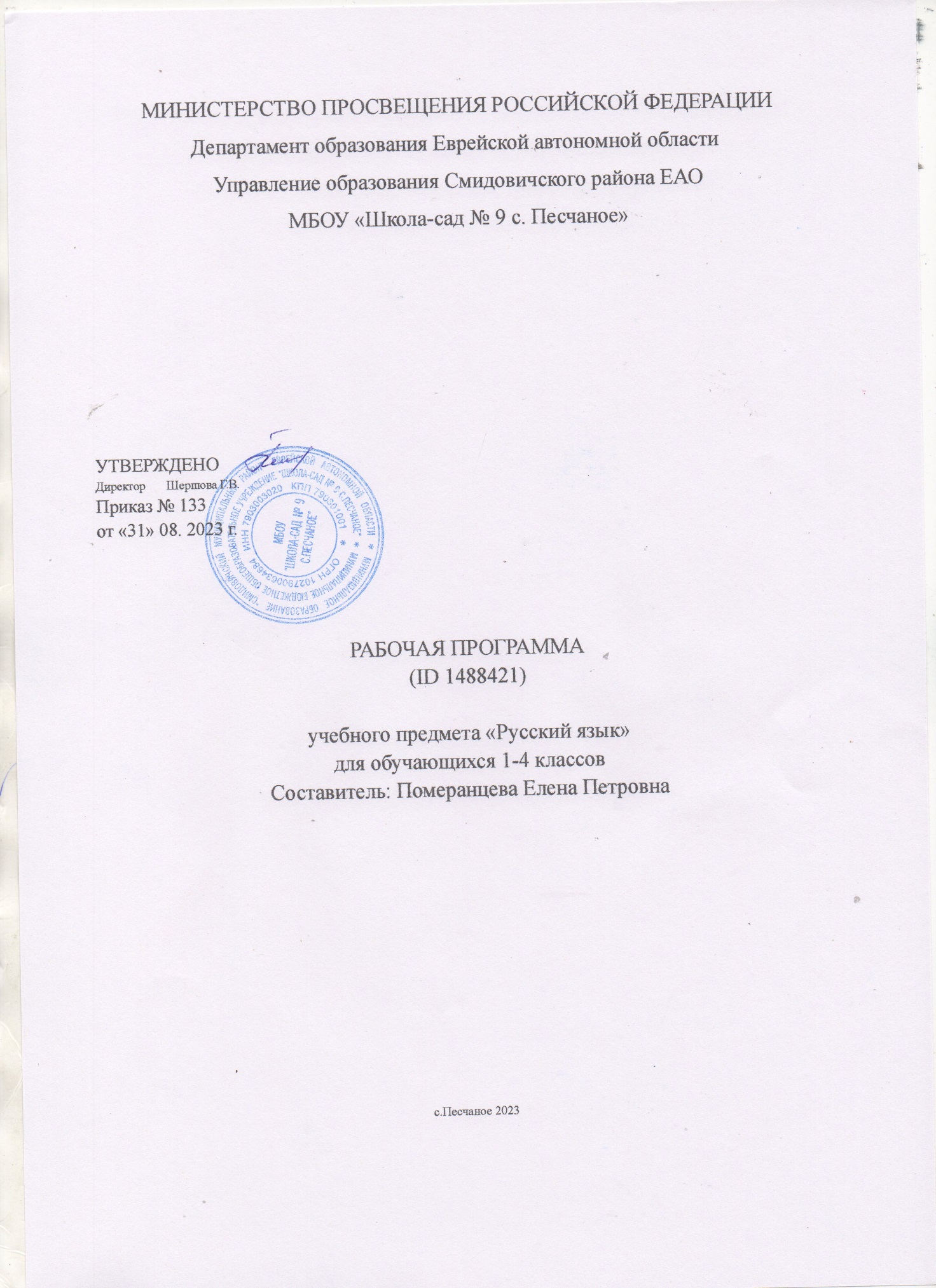 МИНИСТЕРСТВО ПРОСВЕЩЕНИЯ РОССИЙСКОЙ ФЕДЕРАЦИИ‌Департамент образования Еврейской автономной области‌‌ ‌Управление образования Смидовичского района ЕАО‌​МБОУ «Школа-сад № 9 с. Песчаное»‌‌УТВЕРЖДЕНОДиректор       Шершова Г.В.Приказ № 133
от «31» 08. 2023 г.‌РАБОЧАЯ ПРОГРАММА(ID 1488421)учебного предмета «Русский язык»для обучающихся 1-4 классовСоставитель: Померанцева Елена Петровна​с.Песчаное‌ 2023‌​Рабочая программа учебного предмета «Русский язык» (предметная область «Русский язык и литературное чтение») на уровне начального общего образования составлена на основе Требований к результатам освоения программы начального общего образования Федерального государственного образовательного стандарта начального общего образования (далее – ФГОС НОО), Федеральной образовательной программы начального общего образования (далее – ФОП НОО), Федеральной рабочей программы по учебному предмету «Русский язык» (далее – ФРП «Русский язык»), а также ориентирована на целевые приоритеты, сформулированные в федеральной рабочей программе воспитания.ОБЩАЯ ХАРАКТЕРИСТИКА УЧЕБНОГО ПРЕДМЕТА «РУССКИЙ ЯЗЫК»На уровне начального общего образования изучение русского языка имеет особое значение в развитии обучающегося. Приобретённые знания, опыт выполнения предметных и универсальных учебных действий на материале русского языка станут фундаментом обучения на уровне основного общего образования, а также будут востребованы в жизни.Русский язык как средство познания действительности обеспечивает развитие интеллектуальных и творческих способностей обучающихся, формирует умения извлекать и анализировать информацию из различных текстов, навыки самостоятельной учебной деятельности. Изучение русского языка является основой всего процесса обучения на уровне начального общего образования, успехи в изучении этого предмета во многом определяют результаты обучающихся по другим учебным предметам.Русский язык обладает значительным потенциалом в развитии функциональной грамотности обучающихся, особенно таких её компонентов, как языковая, коммуникативная, читательская, общекультурная и социальная грамотность.Первичное знакомство с системой русского языка, богатством его выразительных возможностей, развитие умения правильно и эффективно использовать русский язык в различных сферах и ситуациях общения способствуют успешной социализации обучающегося. Русский язык, выполняя свои базовые функции общения и выражения мысли, обеспечивает межличностное и социальное взаимодействие, способствует формированию самосознания и мировоззрения личности, является важнейшим средством хранения и передачи информации, культурных традиций, истории русского народа и других народов России. Свободное владение языком, умение выбирать нужные языковые средства во многом определяют возможность адекватного самовыражения взглядов, мыслей, чувств, проявления себя в различных жизненно важных для человека областях.Изучение русского языка обладает огромным потенциалом присвоения традиционных социокультурных и духовно-нравственных ценностей, принятых в обществе правил и норм поведения, в том числе речевого, что способствует формированию внутренней позиции личности. Личностные достижения обучающегося непосредственно связаны с осознанием языка как явления национальной культуры, пониманием связи языка и мировоззрения народа. Значимыми личностными результатами являются развитие устойчивого познавательного интереса к изучению русского языка, формирование ответственности за сохранение чистоты русского языка.ЦЕЛИ ИЗУЧЕНИЯ УЧЕБНОГО ПРЕДМЕТА «РУССКИЙ ЯЗЫК»Изучение русского языка направлено на достижение следующих целей:1) приобретение обучающимися первоначальных представлений о многообразии языков и культур на территории Российской Федерации, о языке как одной из главных духовнонравственных ценностей народа; понимание роли языка как основного средства общения; осознание значения русского языка как государственного языка Российской Федерации; понимание роли русского языка как языка межнационального общения; осознание правильной устной и письменной речи как показателя общей культуры человека;2) овладение основными видами речевой деятельности на основе первоначальных представлений о нормах современного русского литературного языка: аудирование, говорение, чтение, письмо;3) овладение первоначальными научными представлениями о системе русского языка: фонетика, графика, лексика, морфемика, морфология и синтаксис; об основных единицах языка, их признаках и особенностях употребления в речи; использование в речевой деятельности норм современного русского литературного языка (орфоэпических, лексических, грамматических, орфографических, пунктуационных) и речевого этикета;4) использование в речевой деятельности норм современного русского литературного языка (орфоэпических, лексических, грамматических, орфографических, пунктуационных) и речевого этикета;5) развитие функциональной грамотности, готовности к успешному взаимодействию с изменяющимся миром и дальнейшему успешному образованию.Центральной идеей конструирования содержания и планируемых результатов обучения русскому языку является признание равной значимости работы по изучению системы языка и работы по совершенствованию речи обучающихся. Языковой материал призван сформировать первоначальные представления о структуре русского языка, способствовать усвоению норм русского литературного языка, орфографических и пунктуационных правил.Развитие устной и письменной речи обучающихся направлено на решение практической задачи развития всех видов речевой деятельности, отработку навыков использования усвоенных норм русского литературного языка, речевых норм и правил речевого этикета в процессе устного и письменного общения.Ряд задач по совершенствованию речевой деятельности решаются совместно с учебным предметом «Литературное чтение».МЕСТО УЧЕБНОГО ПРЕДМЕТА  «РУССКИЙ ЯЗЫК» В УЧЕБНОМ ПЛАНЕОбщее число часов, отведённых на изучение «Русского языка», – 675 (5 часов в неделю в каждом классе): в 1 классе – 165 ч, во 2–4 классах – по 170 ч.СОДЕРЖАНИЕ УЧЕБНОГО ПРЕДМЕТА1 КЛАССОбучение грамоте[1]Развитие речиСоставление небольших рассказов на основе собственных игр, занятий.Слово и предложениеРазличение слова и предложения. Работа с предложением: выделение слов, изменение их порядка.Восприятие слова как объекта изучения, материала для анализа. Наблюдение над значением слова. Выявление слов, значение которых требует уточнения.ФонетикаЗвуки речи. Единство звукового состава слова и его значения. Звуковой анализ слова, работа со звуковыми моделями: построение модели звукового состава слова, подбор слов, соответствующих заданной модели. Различение гласных и согласных звуков, гласных ударных и безударных, согласных твёрдых и мягких, звонких и глухих. Определение места ударения. Слог как минимальная произносительная единица. Количество слогов в слове. Ударный слог.Графика[2]Различение звука и буквы: буква как знак звука. Слоговой принцип русской графики. Буквы гласных как показатель твёрдости — мягкости согласных звуков. Функции букв е, ё, ю, я. Мягкий знак как показатель мягкости предшествующего согласного звука в конце слова. Последовательность букв в русском алфавите.ПисьмоОриентация на пространстве листа в тетради и на пространстве классной доски. Гигиенические требования, которые необходимо соблюдать во время письма.Начертание письменных прописных и строчных букв. Письмо разборчивым, аккуратным почерком. Понимание функции небуквенных графических средств: пробела между словами, знака переноса. Письмо под диктовку слов и предложений, написание которых не расходится с их произношением. Приёмы и последовательность правильного списывания текста.Орфография и пунктуация[3]Правила правописания и их применение: раздельное написание слов; обозначение гласных после шипящих в сочетаниях жи, ши (в положении под ударением), ча, ща, чу, щу; прописная буква в начале предложения, в именах собственных (имена людей, клички животных); перенос по слогам слов без стечения согласных; знаки препинания в конце предложения.СИСТЕМАТИЧЕСКИЙ КУРСОбщие сведения о языкеЯзык как основное средство человеческого общения. Цели и ситуации общения.ФонетикаЗвуки речи. Гласные и согласные звуки, их различение. Ударение в слове. Гласные ударные и безударные. Твёрдые и мягкие согласные звуки, их различение. Звонкие и глухие согласные звуки, их различение. Согласный звук [й’] и гласный звук [и]. Шипящие [ж], [ш], [ч’], [щ’].Слог. Количество слогов в слове. Ударный слог. Деление слов на слоги (простые случаи, без стечения согласных).ГрафикаЗвук и буква. Различение звуков и букв. Обозначение на письме твёрдости согласных звуков буквами а, о, у, ы, э; слова с буквой э. Обозначение на письме мягкости согласных звуков буквами е, ё, ю, я, и. Функции букв е, ё, ю, я. Мягкий знак как показатель мягкости предшествующего согласного звука в конце слова.Установление соотношения звукового и буквенного состава слова в словах типа стол, конь.Небуквенные графические средства: пробел между словами, знак переноса.Русский алфавит: правильное название букв, их последовательность. Использование алфавита для упорядочения списка слов.Орфоэпия[4]Произношение звуков и сочетаний звуков, ударение в словах в соответствии с нормами современного русского литературного языка (на ограниченном перечне слов, отрабатываемом в учебнике).ЛексикаСлово как единица языка (ознакомление).Слово как название предмета, признака предмета, действия предмета (ознакомление).Выявление слов, значение которых требует уточнения.СинтаксисПредложение как единица языка (ознакомление).Слово, предложение (наблюдение над сходством и различием). Установление связи слов в предложении при помощи смысловых вопросов.Восстановление деформированных предложений. Составление предложений из набора форм слов.Орфография и пунктуацияПравила правописания и их применение:раздельное написание слов в предложении;прописная буква в начале предложения и в именах собственных: в именах и фамилиях людей, кличках животных;перенос слов (без учёта морфемного членения слова);гласные после шипящих в сочетаниях жи, ши (в положении под ударением), ча, ща, чу, щу;сочетания чк, чн;слова с непроверяемыми гласными и согласными (перечень слов в орфографическом словаре учебника);знаки препинания в конце предложения: точка, вопросительный и восклицательный знаки.Алгоритм списывания текста.Развитие речиРечь как основная форма общения между людьми. Текст как единица речи (ознакомление).Ситуация общения: цель общения, с кем и где происходит общение. Ситуации устного общения (чтение диалогов по ролям, просмотр видеоматериалов, прослушивание аудиозаписи).Нормы речевого этикета в ситуациях учебного и бытового общения (приветствие, прощание, извинение, благодарность, обращение с просьбой).Составление небольших рассказов на основе наблюдений.2 КЛАССОбщие сведения о языкеЯзык как основное средство человеческого общения и явление национальной культуры. Первоначальные представления о многообразии языкового пространства России и мира. Методы познания языка: наблюдение, анализ.Фонетика и графикаСмыслоразличительная функция звуков; различение звуков и букв; различение ударных и безударных гласных звуков, согласного звука [й’] и гласного звука [и], твёрдых и мягких согласных звуков, звонких и глухих согласных звуков; шипящие согласные звуки [ж], [ш], [ч’], [щ’]; обозначение на письме твёрдости и мягкости согласных звуков, функции букв е, ё, ю, я (повторение изученного в 1 классе).Парные и непарные по твёрдости - мягкости согласные звуки.Парные и непарные по звонкости - глухости согласные звуки.Качественная характеристика звука: гласный - согласный; гласный ударный - безударный; согласный твёрдый - мягкий, парный - непарный; согласный звонкий - глухой, парный - непарный.Функции ь: показатель мягкости предшествующего согласного в конце и в середине слова; разделительный. Использование на письме разделительных ъ и ь.Соотношение звукового и буквенного состава в словах с буквами е, ё, ю, я (в начале слова и после гласных).Деление слов на слоги (в том числе при стечении согласных).Использование знания алфавита при работе со словарями.Небуквенные графические средства: пробел между словами, знак переноса, абзац (красная строка), пунктуационные знаки (в пределах изученного).Орфоэпия[4]Произношение звуков и сочетаний звуков, ударение в словах в соответствии с нормами современного русского литературного языка (на ограниченном перечне слов, отрабатываемом в учебнике). Использование отработанного перечня слов (орфоэпического словаря учебника) для решения практических задач.ЛексикаСлово как единство звучания и значения. Лексическое значение слова (общее представление). Выявление слов, значение которых требует уточнения. Определение значения слова по тексту или уточнение значения с помощью толкового словаря.Однозначные и многозначные слова (простые случаи, наблюдение).Наблюдение за использованием в речи синонимов, антонимов.Состав слова (морфемика)Корень как обязательная часть слова. Однокоренные (родственные) слова. Признаки однокоренных (родственных) слов. Различение однокоренных слов и синонимов, однокоренных слов и слов с омонимичными корнями. Выделение в словах корня (простые случаи).Окончание как изменяемая часть слова. Изменение формы слова с помощью окончания. Различение изменяемых и неизменяемых слов.Суффикс как часть слова (наблюдение). Приставка как часть слова (наблюдение).МорфологияИмя существительное (ознакомление): общее значение, вопросы («кто?», «что?»), употребление в речи.Глагол (ознакомление): общее значение, вопросы («что делать?», «что сделать?» и другие), употребление в речи.Имя прилагательное (ознакомление): общее значение, вопросы («какой?», «какая?», «какое?», «какие?»), употребление в речи.Предлог. Отличие предлогов от приставок. Наиболее распространённые предлоги: в, на, из, без, над, до, у, о, об и другое.СинтаксисПорядок слов в предложении; связь слов в предложении (повторение).Предложение как единица языка. Предложение и слово. Отличие предложения от слова. Наблюдение за выделением в устной речи одного из слов предложения (логическое ударение).Виды предложений по цели высказывания: повествовательные, вопросительные, побудительные предложения.Виды предложений по эмоциональной окраске (по интонации): восклицательные и невосклицательные предложения.Орфография и пунктуацияПрописная буква в начале предложения и в именах собственных (имена и фамилии людей, клички животных); знаки препинания в конце предложения; перенос слов со строки на строку (без учёта морфемного членения слова); гласные после шипящих в сочетаниях жи, ши (в положении под ударением), ча, ща, чу, щу; сочетания чк, чн (повторение правил правописания, изученных в 1 классе).Орфографическая зоркость как осознание места возможного возникновения орфографической ошибки. Понятие орфограммы. Различные способы решения орфографической задачи в зависимости от места орфограммы в слове. Использование орфографического словаря учебника для определения (уточнения) написания слова. Контроль и самоконтроль при проверке собственных и предложенных текстов.Правила правописания и их применение:разделительный мягкий знак;сочетания чт, щн, нч;проверяемые безударные гласные в корне слова;парные звонкие и глухие согласные в корне слова;непроверяемые гласные и согласные (перечень слов в орфографическом словаре учебника);прописная буква в именах собственных: имена, фамилии, отчества людей, клички животных, географические названия;раздельное написание предлогов с именами существительными.Развитие речиВыбор языковых средств в соответствии с целями и условиями устного общения для эффективного решения коммуникативной задачи (для ответа на заданный вопрос, для выражения собственного мнения). Умение вести разговор (начать, поддержать, закончить разговор, привлечь внимание и другое). Практическое овладение диалогической формой речи. Соблюдение норм речевого этикета и орфоэпических норм в ситуациях учебного и бытового общения. Умение договариваться и приходить к общему решению в совместной деятельности при проведении парной и групповой работы.Составление устного рассказа по репродукции картины. Составление устного рассказа с опорой на личные наблюдения и на вопросы.Текст. Признаки текста: смысловое единство предложений в тексте; последовательность предложений в тексте; выражение в тексте законченной мысли. Тема текста. Основная мысль. Заглавие текста. Подбор заголовков к предложенным текстам. Последовательность частей текста (абзацев). Корректирование текстов с нарушенным порядком предложений и абзацев.Типы текстов: описание, повествование, рассуждение, их особенности (первичное ознакомление).Поздравление и поздравительная открытка.Понимание текста: развитие умения формулировать простые выводы на основе информации, содержащейся в тексте. Выразительное чтение текста вслух с соблюдением правильной интонации.Подробное изложение повествовательного текста объёмом 30-45 слов с опорой на вопросы.3 КЛАСССведения о русском языкеРусский язык как государственный язык Российской Федерации. Методы познания языка: наблюдение, анализ, лингвистический эксперимент.Фонетика и графикаЗвуки русского языка: гласный (согласный); гласный ударный (безударный); согласный твёрдый (мягкий), парный (непарный); согласный глухой (звонкий), парный (непарный); функции разделительных мягкого и твёрдого знаков, условия использования на письме разделительных мягкого и твёрдого знаков (повторение изученного).Соотношение звукового и буквенного состава в словах с разделительными ь и ъ, в словах с непроизносимыми согласными.Использование алфавита при работе со словарями, справочниками, каталогами.Орфоэпия[4]Нормы произношения звуков и сочетаний звуков; ударение в словах в соответствии с нормами современного русского литературного языка (на ограниченном перечне слов, отрабатываемом в учебнике).Использование орфоэпического словаря для решения практических задач.ЛексикаПовторение: лексическое значение слова.Прямое и переносное значение слова (ознакомление). Устаревшие слова (ознакомление).Состав слова (морфемика)Корень как обязательная часть слова; однокоренные (родственные) слова; признаки однокоренных (родственных) слов; различение однокоренных слов и синонимов, однокоренных слов и слов с омонимичными корнями; выделение в словах корня (простые случаи); окончание как изменяемая часть слова (повторение изученного).Однокоренные слова и формы одного и того же слова. Корень, приставка, суффикс - значимые части слова. Нулевое окончание (ознакомление). Выделение в словах с однозначно выделяемыми морфемами окончания, корня, приставки, суффикса.МорфологияЧасти речи.Имя существительное: общее значение, вопросы, употребление в речи. Имена существительные единственного и множественного числа. Имена существительные мужского, женского и среднего рода. Падеж имён существительных. Определение падежа, в котором употреблено имя существительное. Изменение имён существительных по падежам и числам (склонение). Имена существительные 1, 2, 3го склонения. Имена существительные одушевлённые и неодушевлённые.Имя прилагательное: общее значение, вопросы, употребление в речи. Зависимость формы имени прилагательного от формы имени существительного. Изменение имён прилагательных по родам, числам и падежам (кроме имён прилагательных на -ий, -ов, -ин). Склонение имён прилагательных.Местоимение (общее представление). Личные местоимения, их употребление в речи. Использование личных местоимений для устранения неоправданных повторов в тексте.Глагол: общее значение, вопросы, употребление в речи. Неопределённая форма глагола. Настоящее, будущее, прошедшее время глаголов. Изменение глаголов по временам, числам. Род глаголов в прошедшем времени.Частица не, её значение.СинтаксисПредложение. Установление при помощи смысловых (синтаксических) вопросов связи между словами в предложении. Главные члены предложения - подлежащее и сказуемое. Второстепенные члены предложения (без деления на виды). Предложения распространённые и нераспространённые.Наблюдение за однородными членами предложения с союзами и, а, но и без союзов.Орфография и пунктуацияОрфографическая зоркость как осознание места возможного возникновения орфографической ошибки, различные способы решения орфографической задачи в зависимости от места орфограммы в слове; контроль и самоконтроль при проверке собственных и предложенных текстов (повторение и применение на новом орфографическом материале).Использование орфографического словаря для определения (уточнения) написания слова.Правила правописания и их применение:разделительный твёрдый знак;непроизносимые согласные в корне слова;мягкий знак после шипящих на конце имён существительных;безударные гласные в падежных окончаниях имён существительных (на уровне наблюдения);безударные гласные в падежных окончаниях имён прилагательных (на уровне наблюдения);раздельное написание предлогов с личными местоимениями;непроверяемые гласные и согласные (перечень слов в орфографическом словаре учебника);раздельное написание частицы не с глаголами.Развитие речиНормы речевого этикета: устное и письменное приглашение, просьба, извинение, благодарность, отказ и другое Соблюдение норм речевого этикета и орфоэпических норм в ситуациях учебного и бытового общения. Речевые средства, помогающие: формулировать и аргументировать собственное мнение в диалоге и дискуссии; договариваться и приходить к общему решению в совместной деятельности; контролировать (устно координировать) действия при проведении парной и групповой работы.Особенности речевого этикета в условиях общения с людьми, плохо владеющими русским языком.Повторение и продолжение работы с текстом, начатой во 2 классе: признаки текста, тема текста, основная мысль текста, заголовок, корректирование текстов с нарушенным порядком предложений и абзацев.План текста. Составление плана текста, написание текста по заданному плану. Связь предложений в тексте с помощью личных местоимений, синонимов, союзов и, а, но. Ключевые слова в тексте.Определение типов текстов (повествование, описание, рассуждение) и создание собственных текстов заданного типа.Жанр письма, объявления.Изложение текста по коллективно или самостоятельно составленному плану.Изучающее чтение. Функции ознакомительного чтения, ситуации применения.4 КЛАСССведения о русском языкеРусский язык как язык межнационального общения. Различные методы познания языка: наблюдение, анализ, лингвистический эксперимент, миниисследование, проект.Фонетика и графикаХарактеристика, сравнение, классификация звуков вне слова и в слове по заданным параметрам. Звукобуквенный разбор слова (по отработанному алгоритму).Орфоэпия[4]Правильная интонация в процессе говорения и чтения. Нормы произношения звуков и сочетаний звуков; ударение в словах в соответствии с нормами современного русского литературного языка (на ограниченном перечне слов, отрабатываемом в учебнике).Использование орфоэпических словарей русского языка при определении правильного произношения слов.ЛексикаПовторение и продолжение работы: наблюдение за использованием в речи синонимов, антонимов, устаревших слов (простые случаи).Наблюдение за использованием в речи фразеологизмов (простые случаи).Состав слова (морфемика)Состав изменяемых слов, выделение в словах с однозначно выделяемыми морфемами окончания, корня, приставки, суффикса (повторение изученного).Основа слова.Состав неизменяемых слов (ознакомление).Значение наиболее употребляемых суффиксов изученных частей речи (ознакомление).МорфологияЧасти речи самостоятельные и служебные.Имя существительное. Склонение имён существительных (кроме существительных на -мя, -ий, -ие, -ия; на -ья типа гостья, на ье типа ожерелье
во множественном числе; а также кроме собственных имён существительных на -ов, -ин, -ий); имена существительные 1, 2, 3го склонения (повторение изученного). Несклоняемые имена существительные (ознакомление).Имя прилагательное. Зависимость формы имени прилагательного от формы имени существительного (повторение). Склонение имён прилагательных
во множественном числе.Местоимение. Личные местоимения (повторение). Личные местоимения
1го и 3го лица единственного и множественного числа; склонение личных местоимений.Глагол. Изменение глаголов по лицам и числам в настоящем и будущем времени (спряжение). І и ІІ спряжение глаголов. Способы определения
I и II спряжения глаголов.Наречие (общее представление). Значение, вопросы, употребление в речи.Предлог. Отличие предлогов от приставок (повторение).Союз; союзы и, а, но в простых и сложных предложениях.Частица не, её значение (повторение).СинтаксисСлово, сочетание слов (словосочетание) и предложение, осознание их сходства и различий; виды предложений по цели высказывания (повествовательные, вопросительные и побудительные); виды предложений по эмоциональной окраске (восклицательные и невосклицательные); связь между словами в словосочетании и предложении (при помощи смысловых вопросов); распространённые и нераспространённые предложения (повторение изученного).Предложения с однородными членами: без союзов, с союзами а, но, с одиночным союзом и. Интонация перечисления в предложениях с однородными членами.Простое и сложное предложение (ознакомление). Сложные предложения: сложносочинённые с союзами и, а, но; бессоюзные сложные предложения (без называния терминов).Орфография и пунктуацияПовторение правил правописания, изученных в 1, 2, 3 классах. Орфографическая зоркость как осознание места возможного возникновения орфографической ошибки; различные способы решения орфографической задачи в зависимости от места орфограммы в слове; контроль при проверке собственных и предложенных текстов (повторение и применение на новом орфографическом материале).Использование орфографического словаря для определения (уточнения) написания слова.Правила правописания и их применение:безударные падежные окончания имён существительных (кроме существительных на -мя, -ий, -ие, -ия, на -ья типа гостья, на ье типа ожерелье во множественном числе, а также кроме собственных имён существительных на -ов, -ин, -ий);безударные падежные окончания имён прилагательных;мягкий знак после шипящих на конце глаголов в форме 2го лица единственного числа;наличие или отсутствие мягкого знака в глаголах на -ться и -тся;безударные личные окончания глаголов;знаки препинания в предложениях с однородными членами, соединёнными союзами и, а, но и без союзов.Знаки препинания в сложном предложении, состоящем из двух простых (наблюдение).Знаки препинания в предложении с прямой речью после слов автора (наблюдение).Развитие речиПовторение и продолжение работы, начатой в предыдущих классах: ситуации устного и письменного общения (письмо, поздравительная открытка, объявление и другое); диалог; монолог; отражение темы текста или основной мысли в заголовке.Корректирование текстов (заданных и собственных) с учётом точности, правильности, богатства и выразительности письменной речи.Изложение (подробный устный и письменный пересказ текста; выборочный устный пересказ текста).Сочинение как вид письменной работы.Изучающее чтение. Поиск информации, заданной в тексте в явном виде. Формулирование простых выводов на основе информации, содержащейся в тексте. Интерпретация и обобщение содержащейся в тексте информации. Ознакомительное чтение в соответствии с поставленной задачей.[1] В данной рабочей программе отражено только то содержание периода «Обучение грамоте» из Федеральной рабочей программы «Русский язык», которое прописывается в предмете «Русский язык», остальное содержание прописывается в рабочей программе предмета «Литературное чтение».[2] Раздел «Графика» изучается параллельно с разделом «Чтение», поэтому на этот раздел отдельные часы не предусмотрены​[3] Раздел «Орфография и пунктуация» в период «Обучения грамоте» изучается параллельно с разделом «Письмо», поэтому на этот раздел отдельные часы не предусмотрены[4] Программное содержание раздела «Орфоэпия» изучается во всех разделах курса, поэтому на этот раздел отдельные часы не предусмотреныПЛАНИРУЕМЫЕ ОБРАЗОВАТЕЛЬНЫЕ РЕЗУЛЬТАТЫИзучение русского языка на уровне начального общего образования направлено на достижение обучающимися личностных, метапредметных и предметных результатов освоения учебного предмета.ЛИЧНОСТНЫЕ РЕЗУЛЬТАТЫВ результате изучения предмета «Русский язык» в начальной школе у обучающегося будут сформированы следующие личностные результаты:гражданско-патриотического воспитания:становление ценностного отношения к своей Родине, в том числе через изучение русского языка, отражающего историю и культуру страны;осознание своей этнокультурной и российской гражданской идентичности, понимание роли русского языка как государственного языка Российской Федерации и языка межнационального общения народов России;осознание своей сопричастности к прошлому, настоящему и будущему своей страны и родного края, в том числе через обсуждение ситуаций при работе с текстами на уроках русского языка;проявление уважения к своему и другим народам, формируемое в том числе на основе примеров из текстов, с которыми идёт работа на уроках русского языка;первоначальные представления о человеке как члене общества, о правах и ответственности, уважении и достоинстве человека, о нравственноэтических нормах поведения и правилах межличностных отношений, в том числе отражённых в текстах, с которыми идёт работа на уроках русского языка;духовно-нравственного воспитания:осознание языка как одной из главных духовно-нравственных ценностей народа;признание индивидуальности каждого человека с опорой на собственный жизненный и читательский опыт;проявление сопереживания, уважения и доброжелательности, в том числе с использованием адекватных языковых средств для выражения своего состояния и чувств;неприятие любых форм поведения, направленных на причинение физического и морального вреда другим людям (в том числе связанного с использованием недопустимых средств языка);эстетического воспитания:уважительное отношение и интерес к художественной культуре, восприимчивость к разным видам искусства, традициям и творчеству своего и других народов;стремление к самовыражению в искусстве слова; осознание важности русского языка как средства общения и самовыражения;физического воспитания, формирования культуры здоровья и эмоционального благополучия:соблюдение правил безопасного поиска в информационной среде дополнительной информации в процессе языкового образования;бережное отношение к физическому и психическому здоровью, проявляющееся в выборе приемлемых способов речевого самовыражения и соблюдении норм речевого этикета и правил общения;трудового воспитания:осознание ценности труда в жизни человека и общества (в том числе благодаря примерам из текстов, с которыми идёт работа на уроках русского языка), интерес к различным профессиям, возникающий при обсуждении примеров из текстов, с которыми идёт работа на уроках русского языка;экологического воспитания:бережное отношение к природе, формируемое в процессе работы с текстами;неприятие действий, приносящих вред природе;ценности научного познания:первоначальные представления о научной картине мира, в том числе первоначальные представления о системе языка как одной из составляющих целостной научной картины мира;познавательные интересы, активность, инициативность, любознательность
и самостоятельность в познании, в том числе познавательный интерес к изучению русского языка, активность и самостоятельность в его познании.МЕТАПРЕДМЕТНЫЕ РЕЗУЛЬТАТЫВ результате изучения русского языка на уровне начального общего образования у обучающегося будут сформированы познавательные универсальные учебные действия, коммуникативные универсальные учебные действия, регулятивные универсальные учебные действия, совместная деятельность.У обучающегося будут сформированы следующие базовые логические действия как часть познавательных универсальных учебных действий:сравнивать различные языковые единицы (звуки, слова, предложения, тексты), устанавливать основания для сравнения языковых единиц (частеречная принадлежность, грамматический признак, лексическое значение и другое); устанавливать аналогии языковых единиц;объединять объекты (языковые единицы) по определённому признаку;определять существенный признак для классификации языковых единиц (звуков, частей речи, предложений, текстов); классифицировать языковые единицы;находить в языковом материале закономерности и противоречия на основе предложенного учителем алгоритма наблюдения; анализировать алгоритм действий при работе с языковыми единицами, самостоятельно выделять учебные операции при анализе языковых единиц;выявлять недостаток информации для решения учебной и практической задачи на основе предложенного алгоритма, формулировать запрос на дополнительную информацию;устанавливать причинноследственные связи в ситуациях наблюдения за языковым материалом, делать выводы.У обучающегося будут сформированы следующие базовые исследовательские действия как часть познавательных универсальных учебных действий:с помощью учителя формулировать цель, планировать изменения языкового объекта, речевой ситуации;сравнивать несколько вариантов выполнения задания, выбирать наиболее целесообразный (на основе предложенных критериев);проводить по предложенному плану несложное лингвистическое миниисследование, выполнять по предложенному плану проектное задание;формулировать выводы и подкреплять их доказательствами на основе результатов проведённого наблюдения за языковым материалом (классификации, сравнения, исследования); формулировать с помощью учителя вопросы в процессе анализа предложенного языкового материала;прогнозировать возможное развитие процессов, событий и их последствия в аналогичных или сходных ситуациях.У обучающегося будут сформированы следующие умения работать с информацией как часть познавательных универсальных учебных действий:выбирать источник получения информации: нужный словарь для получения запрашиваемой информации, для уточнения;согласно заданному алгоритму находить представленную в явном виде информацию в предложенном источнике: в словарях, справочниках;распознавать достоверную и недостоверную информацию самостоятельно или на основании предложенного учителем способа её проверки (обращаясь к словарям, справочникам, учебнику);соблюдать с помощью взрослых (педагогических работников, родителей, законных представителей) правила информационной безопасности при поиске информации в информационно-телекоммуникационной сети «Интернет» (информации о написании и произношении слова, о значении слова, о происхождении слова, о синонимах слова);анализировать и создавать текстовую, видео, графическую, звуковую информацию в соответствии с учебной задачей;понимать лингвистическую информацию, зафиксированную в виде таблиц, схем; самостоятельно создавать схемы, таблицы для представления лингвистической информации.У обучающегося будут сформированы следующие умения общения как часть коммуникативных универсальных учебных действий:воспринимать и формулировать суждения, выражать эмоции в соответствии с целями и условиями общения в знакомой среде;проявлять уважительное отношение к собеседнику, соблюдать правила ведения диалоги и дискуссии;признавать возможность существования разных точек зрения;корректно и аргументированно высказывать своё мнение;строить речевое высказывание в соответствии с поставленной задачей;создавать устные и письменные тексты (описание, рассуждение, повествование) в соответствии с речевой ситуацией;готовить небольшие публичные выступления о результатах парной и групповой работы, о результатах наблюдения, выполненного миниисследования, проектного задания;подбирать иллюстративный материал (рисунки, фото, плакаты) к тексту выступления.У обучающегося будут сформированы следующие умения самоорганизации как части регулятивных универсальных учебных действий:планировать действия по решению учебной задачи для получения результата;выстраивать последовательность выбранных действий.У обучающегося будут сформированы следующие умения самоконтроля как части регулятивных универсальных учебных действий:устанавливать причины успеха (неудач) учебной деятельности;корректировать свои учебные действия для преодоления речевых и орфографических ошибок;соотносить результат деятельности с поставленной учебной задачей по выделению, характеристике, использованию языковых единиц;находить ошибку, допущенную при работе с языковым материалом, находить орфографическую и пунктуационную ошибку;сравнивать результаты своей деятельности и деятельности одноклассников, объективно оценивать их по предложенным критериям.У обучающегося будут сформированы следующие умения совместной деятельности:формулировать краткосрочные и долгосрочные цели (индивидуальные с учётом участия в коллективных задачах) в стандартной (типовой) ситуации на основе предложенного учителем формата планирования, распределения промежуточных шагов и сроков;принимать цель совместной деятельности, коллективно строить действия по её достижению: распределять роли, договариваться, обсуждать процесс и результат совместной работы;проявлять готовность руководить, выполнять поручения, подчиняться, самостоятельно разрешать конфликты;ответственно выполнять свою часть работы;оценивать свой вклад в общий результат;выполнять совместные проектные задания с опорой на предложенные образцы.ПРЕДМЕТНЫЕ РЕЗУЛЬТАТЫ1 КЛАССК концу обучения в первом классе обучающийся научится:различать слово и предложение; вычленять слова из предложений;вычленять звуки из слова;различать гласные и согласные звуки (в том числе различать в словах согласный звук [й’] и гласный звук [и]);различать ударные и безударные гласные звуки;различать согласные звуки: мягкие и твёрдые, звонкие и глухие (вне слова и в слове);различать понятия «звук» и «буква»;определять количество слогов в слове; делить слова на слоги (простые случаи: слова без стечения согласных); определять в слове ударный слог;обозначать на письме мягкость согласных звуков буквами е, ё, ю, я и буквой ь в конце слова;правильно называть буквы русского алфавита; использовать знание последовательности букв русского алфавита для упорядочения небольшого списка слов;писать аккуратным разборчивым почерком без искажений прописные и строчные буквы, соединения букв, слова;применять изученные правила правописания: раздельное написание слов в предложении; знаки препинания в конце предложения: точка, вопросительный и восклицательный знаки; прописная буква в начале предложения и в именах собственных (имена и фамилии людей, клички животных); перенос слов по слогам (простые случаи: слова из слогов типа «согласный + гласный»); гласные после шипящих в сочетаниях жи, ши (в положении под ударением), ча, ща, чу, щу; непроверяемые гласные и согласные (перечень слов в орфографическом словаре учебника);правильно списывать (без пропусков и искажений букв) слова и предложения, тексты объёмом не более 25 слов;писать под диктовку (без пропусков и искажений букв) слова, предложения из 3-5 слов, тексты объёмом не более 20 слов, правописание которых не расходится с произношением;находить и исправлять ошибки на изученные правила, описки;понимать прослушанный текст;читать вслух и про себя (с пониманием) короткие тексты с соблюдением интонации и пауз в соответствии со знаками препинания в конце предложения;находить в тексте слова, значение которых требует уточнения;составлять предложение из набора форм слов;устно составлять текст из 3-5 предложений по сюжетным картинкам и на основе наблюдений;использовать изученные понятия в процессе решения учебных задач.2 КЛАССК концу обучения во втором классе обучающийся научится:осознавать язык как основное средство общения;характеризовать согласные звуки вне слова и в слове по заданным параметрам: согласный парный (непарный) по твёрдости (мягкости); согласный парный (непарный) по звонкости (глухости);определять количество слогов в слове; делить слово на слоги (в том числе слова со стечением согласных);устанавливать соотношение звукового и буквенного состава слова, в том числе с учётом функций букв е, ё, ю, я;обозначать на письме мягкость согласных звуков буквой мягкий знак в середине слова;находить однокоренные слова;выделять в слове корень (простые случаи);выделять в слове окончание;выявлять в тексте случаи употребления многозначных слов, понимать их значения и уточнять значение по учебным словарям; выявлять случаи употребления синонимов и антонимов (без называния терминов);распознавать слова, отвечающие на вопросы «кто?», «что?»;распознавать слова, отвечающие на вопросы «что делать?», «что сделать?» и другие;распознавать слова, отвечающие на вопросы «какой?», «какая?», «какое?», «какие?»;определять вид предложения по цели высказывания и по эмоциональной окраске;находить место орфограммы в слове и между словами на изученные правила;применять изученные правила правописания, в том числе: сочетания чк, чн, чт; щн, нч; проверяемые безударные гласные в корне слова; парные звонкие и глухие согласные в корне слова; непроверяемые гласные и согласные (перечень слов в орфографическом словаре учебника); прописная буква в именах, отчествах, фамилиях людей, кличках животных, географических названиях; раздельное написание предлогов с именами существительными, разделительный мягкий знак;правильно списывать (без пропусков и искажений букв) слова и предложения, тексты объёмом не более 50 слов;писать под диктовку (без пропусков и искажений букв) слова, предложения, тексты объёмом не более 45 слов с учётом изученных правил правописания;находить и исправлять ошибки на изученные правила, описки;пользоваться толковым, орфографическим, орфоэпическим словарями учебника;строить устное диалогическое и монологическое высказывание (2-4 предложения на определённую тему, по наблюдениям) с соблюдением орфоэпических норм, правильной интонации;формулировать простые выводы на основе прочитанного (услышанного) устно и письменно (1-2 предложения);составлять предложения из слов, устанавливая между ними смысловую связь по вопросам;определять тему текста и озаглавливать текст, отражая его тему;составлять текст из разрозненных предложений, частей текста;писать подробное изложение повествовательного текста объёмом 30-45 слов с опорой на вопросы;объяснять своими словами значение изученных понятий; использовать изученные понятия в процессе решения учебных задач.3 КЛАССК концу обучения в третьем классе обучающийся научится:объяснять значение русского языка как государственного языка Российской Федерации;характеризовать, сравнивать, классифицировать звуки вне слова и в слове по заданным параметрам;производить звукобуквенный анализ слова (в словах с орфограммами; без транскрибирования);определять функцию разделительных мягкого и твёрдого знаков в словах; устанавливать соотношение звукового и буквенного состава, в том числе с учётом функций букв е, ё, ю, я, в словах с разделительными ь, ъ, в словах с непроизносимыми согласными;различать однокоренные слова и формы одного и того же слова; различать однокоренные слова и слова с омонимичными корнями (без называния термина); различать однокоренные слова и синонимы;находить в словах с однозначно выделяемыми морфемами окончание, корень, приставку, суффикс;выявлять случаи употребления синонимов и антонимов; подбирать синонимы и антонимы к словам разных частей речи;распознавать слова, употреблённые в прямом и переносном значении (простые случаи);определять значение слова в тексте;распознавать имена существительные; определять грамматические признаки имён существительных: род, число, падеж; склонять в единственном числе имена существительные с ударными окончаниями;распознавать имена прилагательные; определять грамматические признаки имён прилагательных: род, число, падеж;изменять имена прилагательные по падежам, числам, родам (в единственном числе) в соответствии с падежом, числом и родом имён существительных;распознавать глаголы; различать глаголы, отвечающие на вопросы «что делать?» и «что сделать?»; определять грамматические признаки глаголов: форму времени, число, род (в прошедшем времени); изменять глагол по временам (простые случаи), в прошедшем времени - по родам;распознавать личные местоимения (в начальной форме);использовать личные местоимения для устранения неоправданных повторов в тексте;различать предлоги и приставки;определять вид предложения по цели высказывания и по эмоциональной окраске;находить главные и второстепенные (без деления на виды) члены предложения;распознавать распространённые и нераспространённые предложения;находить место орфограммы в слове и между словами на изученные правила; применять изученные правила правописания, в том числе непроверяемые гласные и согласные (перечень слов в орфографическом словаре учебника); непроизносимые согласные в корне слова; разделительный твёрдый знак; мягкий знак после шипящих на конце имён существительных; не с глаголами; раздельное написание предлогов со словами;правильно списывать слова, предложения, тексты объёмом не более 70 слов;писать под диктовку тексты объёмом не более 65 слов с учётом изученных правил правописания;находить и исправлять ошибки на изученные правила, описки;понимать тексты разных типов, находить в тексте заданную информацию;формулировать устно и письменно на основе прочитанной (услышанной) информации простые выводы (1-2 предложения);строить устное диалогическое и монологическое высказывание (3-5 предложений на определённую тему, по результатам наблюдений) с соблюдением орфоэпических норм, правильной интонации; создавать небольшие устные и письменные тексты (2-4 предложения), содержащие приглашение, просьбу, извинение, благодарность, отказ, с использованием норм речевого этикета;определять связь предложений в тексте (с помощью личных местоимений, синонимов, союзов и, а, но);определять ключевые слова в тексте;определять тему текста и основную мысль текста;выявлять части текста (абзацы) и отражать с помощью ключевых слов или предложений их смысловое содержание;составлять план текста, создавать по нему текст и корректировать текст;писать подробное изложение по заданному, коллективно или самостоятельно составленному плану;объяснять своими словами значение изученных понятий, использовать изученные понятия в процессе решения учебных задач;уточнять значение слова с помощью толкового словаря.4 КЛАССК концу обучения в четвёртом классе обучающийся научится:осознавать многообразие языков и культур на территории Российской Федерации, осознавать язык как одну из главных духовнонравственных ценностей народа;объяснять роль языка как основного средства общения;объяснять роль русского языка как государственного языка Российской Федерации и языка межнационального общения;осознавать правильную устную и письменную речь как показатель общей культуры человека;проводить звукобуквенный разбор слов (в соответствии с предложенным в учебнике алгоритмом);подбирать к предложенным словам синонимы; подбирать к предложенным словам антонимы;выявлять в речи слова, значение которых требует уточнения, определять значение слова по контексту;проводить разбор по составу слов с однозначно выделяемыми морфемами; составлять схему состава слова; соотносить состав слова с представленной схемой;устанавливать принадлежность слова к определённой части речи (в объёме изученного) по комплексу освоенных грамматических признаков;определять грамматические признаки имён существительных: склонение, род, число, падеж; проводить разбор имени существительного как части речи;определять грамматические признаки имён прилагательных: род (в единственном числе), число, падеж; проводить разбор имени прилагательного как части речи;устанавливать (находить) неопределённую форму глагола; определять грамматические признаки глаголов: спряжение, время, лицо (в настоящем и будущем времени), число, род (в прошедшем времени в единственном числе); изменять глаголы в настоящем и будущем времени по лицам и числам (спрягать); проводить разбор глагола как части речи;определять грамматические признаки личного местоимения в начальной форме: лицо, число, род (у местоимений 3го лица в единственном числе); использовать личные местоимения для устранения неоправданных повторов в тексте;различать предложение, словосочетание и слово;классифицировать предложения по цели высказывания и по эмоциональной окраске;различать распространённые и нераспространённые предложения;распознавать предложения с однородными членами; составлять предложения с однородными членами; использовать предложения с однородными членами в речи;разграничивать простые распространённые и сложные предложения, состоящие из двух простых (сложносочинённые с союзами и, а, но и бессоюзные сложные предложения без называния терминов); составлять простые распространённые и сложные предложения, состоящие из двух простых (сложносочинённые с союзами и, а, но и бессоюзные сложные предложения без называния терминов);производить синтаксический разбор простого предложения;находить место орфограммы в слове и между словами на изученные правила;применять изученные правила правописания, в том числе: непроверяемые гласные и согласные (перечень слов в орфографическом словаре учебника); безударные падежные окончания имён существительных (кроме существительных на -мя, -ий, -ие, -ия, на -ья типа гостья, на ье типа ожерелье во множественном числе, а также кроме собственных имён существительных на -ов, -ин, -ий); безударные падежные окончания имён прилагательных; мягкий знак после шипящих на конце глаголов в форме 2го лица единственного числа; наличие или отсутствие мягкого знака в глаголах на -ться и -тся; безударные личные окончания глаголов; знаки препинания в предложениях с однородными членами, соединёнными союзами и, а, но и без союзов;правильно списывать тексты объёмом не более 85 слов;писать под диктовку тексты объёмом не более 80 слов с учётом изученных правил правописания;находить и исправлять орфографические и пунктуационные ошибки на изученные правила, описки;осознавать ситуацию общения (с какой целью, с кем, где происходит общение); выбирать адекватные языковые средства в ситуации общения;строить устное диалогическое и монологическое высказывание (4-6 предложений), соблюдая орфоэпические нормы, правильную интонацию, нормы речевого взаимодействия;создавать небольшие устные и письменные тексты (3-5 предложений) для конкретной ситуации письменного общения (письма, поздравительные открытки, объявления и другие);определять тему и основную мысль текста; самостоятельно озаглавливать текст с опорой на тему или основную мысль;корректировать порядок предложений и частей текста;составлять план к заданным текстам;осуществлять подробный пересказ текста (устно и письменно);осуществлять выборочный пересказ текста (устно);писать (после предварительной подготовки) сочинения по заданным темам;осуществлять в процессе изучающего чтения поиск информации; формулировать устно и письменно простые выводы на основе прочитанной (услышанной) информации; интерпретировать и обобщать содержащуюся в тексте информацию; осуществлять ознакомительное чтение в соответствии с поставленной задачей;объяснять своими словами значение изученных понятий; использовать изученные понятия;уточнять значение слова с помощью справочных изданий, в том числе из числа верифицированных электронных ресурсов, включённых в федеральный перечень.ТЕМАТИЧЕСКОЕ ПЛАНИРОВАНИЕ  1 КЛАСС   ПОУРОЧНОЕ ПЛАНИРОВАНИЕ ( УЧЕБНИКИ «АЗБУКА» (АВТОРЫ В.Г.ГОРЕЦКИЙ И ДР.), «РУССКИЙ ЯЗЫК. 1-4 КЛАСС. (АВТОРЫ В.П. КАНАКИНА, В.Г.ГОРЕЦКИЙ))  1 КЛАСС  УЧЕБНО-МЕТОДИЧЕСКОЕ ОБЕСПЕЧЕНИЕ ОБРАЗОВАТЕЛЬНОГО ПРОЦЕССАОБЯЗАТЕЛЬНЫЕ УЧЕБНЫЕ МАТЕРИАЛЫ ДЛЯ УЧЕНИКА​‌• Азбука (в 2 частях), 1 класс/ Горецкий В.Г., Кирюшкин В.А., Виноградская Л.А. и другие, Акционерное общество «Издательство «Просвещение»
 • Русский язык, 1 класс/ Канакина В.П., Горецкий В.Г., Акционерное общество «Издательство «Просвещение»‌​​‌‌​МЕТОДИЧЕСКИЕ МАТЕРИАЛЫ ДЛЯ УЧИТЕЛЯ​‌Жиренко, Обухова: Обучение грамоте. Чтение и письмо. 1 класс. Поурочные разработки к УМК В. Г. Горецкого и др. 
 Ольга Дмитриева: Русский язык. 1 класс. Поурочные разработки к УМК В.П. Канакиной, В.Г. Горецкого. ФГОС
‌​ЦИФРОВЫЕ ОБРАЗОВАТЕЛЬНЫЕ РЕСУРСЫ И РЕСУРСЫ СЕТИ ИНТЕРНЕТ​​‌Российская электронная школа https://resh.edu.ru/subject/13/1/‌​Количество контрольных и проверочных работРаспределение учебного материала по разделамКалендарно-тематическое планирование учебного предмета «Русский язык» 2 классМатериально-техническое обеспечение.Книгопечатная продукция.Учебники:Русский язык.1..Канакина В. П. , Горецкий В. Г.   Русский язык. Учебник. 2 класс.  В 2 ч.  Ч. 1.3.Канакина В. П. , Горецкий В. Г.   Русский язык. Учебник. 2 класс.  В 2 ч.  Ч. 2.4Рабочие тетради(Русский язык).2. Канакина В. П.   Русский язык.  Рабочая тетрадь.  2 класс.  В 2 ч.  Ч. 1.3. Канакина В. П.   Русский язык.  Рабочая тетрадь.  2 класс.  В 2 ч.  Ч. 2.4. Технические средства обучения.1. Классная магнитная доска.2. Настенная доска с приспособлением для крепления картинок.3. Компьютер.№ п/п Наименование разделов и тем программы Количество часовКоличество часовКоличество часовЭлектронные (цифровые) образовательные ресурсы № п/п Наименование разделов и тем программы Всего Контрольные работы Практические работы Электронные (цифровые) образовательные ресурсы Раздел 1. Обучение грамотеРаздел 1. Обучение грамотеРаздел 1. Обучение грамотеРаздел 1. Обучение грамотеРаздел 1. Обучение грамотеРаздел 1. Обучение грамоте1.1Слово и предложение 5 Российская электронная школа https://resh.edu.ru/subject/13/1/1.2Фонетика 23 Российская электронная школаhttps://resh.edu.ru/subject/13/1/1.3Письмо 70 Российская электронная школа https://resh.edu.ru/subject/13/1/1.4Развитие речи 2 Российская электронная школа https://resh.edu.ru/subject/13/1/Итого по разделуИтого по разделу 100 Раздел 2. Систематический курсРаздел 2. Систематический курсРаздел 2. Систематический курсРаздел 2. Систематический курсРаздел 2. Систематический курсРаздел 2. Систематический курс2.1Общие сведения о языке 1 Российская электронная школа https://resh.edu.ru/subject/13/1/2.2Фонетика 4 Российская электронная школа https://resh.edu.ru/subject/13/1/2.3Графика 4 Российская электронная школа https://resh.edu.ru/subject/13/1/2.4Лексика и морфология 12 Российская электронная школа https://resh.edu.ru/subject/13/1/2.5Синтаксис 5 Российская электронная школа https://resh.edu.ru/subject/13/1/2.6Орфография и пунктуация 14 Российская электронная школа https://resh.edu.ru/subject/13/1/2.7Развитие речи 10 Российская электронная школа https://resh.edu.ru/subject/13/1/Итого по разделуИтого по разделу 50 Резервное времяРезервное время 15 ОБЩЕЕ КОЛИЧЕСТВО ЧАСОВ ПО ПРОГРАММЕОБЩЕЕ КОЛИЧЕСТВО ЧАСОВ ПО ПРОГРАММЕ 165  0  0 № п/п Тема урока Количество часовКоличество часовКоличество часовДата изучения Электронные цифровые образовательные ресурсы № п/п Тема урока Всего Контрольные работы Практические работы Дата изучения Электронные цифровые образовательные ресурсы 1Совместное составление небольших рассказов о любимых играх 1  01.09.2023 Российская электронная школа https://resh.edu.ru/subject/13/1/2Совместное составление небольших рассказов о любимом дне 1  04.09.2023 Российская электронная школа https://resh.edu.ru/subject/13/1/3Различение предложения и слова 1  05.09.2023 Российская электронная школа https://resh.edu.ru/subject/13/1/4Работа с предложением: выделение слов, изменение их порядка. Различение предложения и слова. Закрепление 1  06.09.2023 Российская электронная школа https://resh.edu.ru/subject/13/1/5Составление предложения из слов. Работа с предложением 1  07.09.2023 Российская электронная школа https://resh.edu.ru/subject/13/1/6Различение слова и обозначаемого им предмета. Составление предложения из слов 1  08.09.2023 Российская электронная школа https://resh.edu.ru/subject/13/1/7Слово как объект изучения. Различение слова и обозначаемого им предмета 1  11.09.2023 Российская электронная школа https://resh.edu.ru/subject/13/1/8Звуки речи. Интонационное выделение звука в слове 1  12.09.2023 Российская электронная школа https://resh.edu.ru/subject/13/1/9Определяем самый частый звук в стихотворении 1  13.09.2023 Российская электронная школа https://resh.edu.ru/subject/13/1/10Различаем первые звуки в словах 1  14.09.2023 Российская электронная школа https://resh.edu.ru/subject/13/1/11Устанавливаем последовательность звуков в слове 1  15.09.2023 Российская электронная школа https://resh.edu.ru/subject/13/1/12Сравниваем слова, различающиеся одним звуком 1  18.09.2023 Российская электронная школа https://resh.edu.ru/subject/13/1/13Проводим параллельные линии 1  19.09.2023 Российская электронная школа https://resh.edu.ru/subject/13/1/14Отрабатываем параллельные линии 1  20.09.2023 Российская электронная школа https://resh.edu.ru/subject/13/1/15Ориентируемся на рабочей строке 1  21.09.2023 Российская электронная школа https://resh.edu.ru/subject/13/1/16Пишем элементы букв 1  22.09.2023 Российская электронная школа https://resh.edu.ru/subject/13/1/17Особенность гласных звуков 1  25.09.2023 Российская электронная школа https://resh.edu.ru/subject/13/1/18Отрабатываем письмо элементов букв 1  26.09.2023 Российская электронная школа https://resh.edu.ru/subject/13/1/19Слогообразующая функция гласных звуков 1  27.09.2023 Российская электронная школа https://resh.edu.ru/subject/13/1/20Письмо строчной и заглавной букв А, а 1  28.09.2023 Российская электронная школа https://resh.edu.ru/subject/13/1/21Закрепление написания строчной и заглавной букв А, а 1  29.09.2023 Российская электронная школа https://resh.edu.ru/subject/13/1/22Письмо строчной и заглавной букв О, о 1  02.10.2023 Российская электронная школа https://resh.edu.ru/subject/13/1/23Закрепление написания строчной и заглавной букв О, о 1  03.10.2023 Российская электронная школа https://resh.edu.ru/subject/13/1/24Отрабатываем умение определять количества слогов в слове 1  04.10.2023 Российская электронная школа https://resh.edu.ru/subject/13/1/25Письмо строчной и заглавной букв И, и 1  05.10.2023 Российская электронная школа https://resh.edu.ru/subject/13/1/26Закрепление написания строчной и заглавной букв И, и 1  06.10.2023 Российская электронная школа https://resh.edu.ru/subject/13/1/27Письмо строчной буквы ы 1  09.10.2023 Российская электронная школа https://resh.edu.ru/subject/13/1/28Повторяем особенности гласных звуков 1  10.10.2023 Российская электронная школа https://resh.edu.ru/subject/13/1/29Письмо строчной и заглавной букв У, у 1  11.10.2023 Российская электронная школа https://resh.edu.ru/subject/13/1/30Закрепление написания строчной и заглавной букв У, у 1  12.10.2023 Российская электронная школа https://resh.edu.ru/subject/13/1/31Звуковой анализ слов, работа со звуковыми моделями слов 1  13.10.2023 Российская электронная школа https://resh.edu.ru/subject/13/1/32Сравниваем начертания изученных букв, обозначающих гласные звуки 1  16.10.2023 Российская электронная школа https://resh.edu.ru/subject/13/1/33Пишем буквы, обозначающие гласные звуки 1  17.10.2023 Российская электронная школа https://resh.edu.ru/subject/13/1/34Письмо строчной и заглавной букв Н, н 1  18.10.2023 Российская электронная школа https://resh.edu.ru/subject/13/1/35Закрепление написания строчной и заглавной букв Н, н 1  19.10.2023 Российская электронная школа https://resh.edu.ru/subject/13/1/36Письмо строчной и заглавной букв С, с 1  20.10.2023 Российская электронная школа https://resh.edu.ru/subject/13/1/37Закрепление написания строчной и заглавной букв С, с 1  23.10.2023 Российская электронная школа https://resh.edu.ru/subject/13/1/38Письмо строчной и заглавной букв К, к 1  24.10.2023 Российская электронная школа https://resh.edu.ru/subject/13/1/39Закрепление написания строчной и заглавной букв К, к 1  25.10.2023 Российская электронная школа https://resh.edu.ru/subject/13/1/40Письмо строчной и заглавной букв Т, т 1  26.10.2023 Российская электронная школа https://resh.edu.ru/subject/13/1/41Закрепление написания строчной и заглавной букв Т, т 1  27.10.2023 Российская электронная школа https://resh.edu.ru/subject/13/1/42Письмо строчной и заглавной букв Л, л 1  06.11.2023 Российская электронная школа https://resh.edu.ru/subject/13/1/43Закрепление написания строчной и заглавной букв Л, л 1  07.11.2023 Российская электронная школа https://resh.edu.ru/subject/13/1/44Письмо строчной и заглавной букв Р, р 1  08.11.2023 Российская электронная школа https://resh.edu.ru/subject/13/1/45Закрепление написания строчной и заглавной букв Р, р 1  09.11.2023 Российская электронная школа https://resh.edu.ru/subject/13/1/46Особенность согласных звуков, обозначаемых изучаемыми буквами: непарные звонкие 1  10.11.2023 Российская электронная школа https://resh.edu.ru/subject/13/1/47Письмо строчной и заглавной букв В, в 1  13.11.2023 Российская электронная школа https://resh.edu.ru/subject/13/1/48Закрепление написания строчной и заглавной букв В, в 1  14.11.2023 Российская электронная школа https://resh.edu.ru/subject/13/1/49Звуковой анализ слов, работа со звуковыми моделями слов 1  15.11.2023 Российская электронная школа https://resh.edu.ru/subject/13/1/50Письмо строчной и заглавной букв Е, е 1  16.11.2023 Российская электронная школа https://resh.edu.ru/subject/13/1/51Закрепление написания строчной и заглавной букв Е, е 1  17.11.2023 Российская электронная школа https://resh.edu.ru/subject/13/1/52Письмо строчной и заглавной букв П, п 1  20.11.2023 Российская электронная школа https://resh.edu.ru/subject/13/1/53Закрепление написания строчной и заглавной букв П, п 1  21.11.2023 Российская электронная школа https://resh.edu.ru/subject/13/1/54Различаем звонкие и глухие согласные 1  22.11.2023 Российская электронная школа https://resh.edu.ru/subject/13/1/55Письмо строчной и заглавной букв М, м 1  23.11.2023 Российская электронная школа https://resh.edu.ru/subject/13/1/56Закрепление написания строчной и заглавной букв М, м 1  24.11.2023 Российская электронная школа https://resh.edu.ru/subject/13/1/57Письмо строчной и заглавной букв З, з 1  27.11.2023 Российская электронная школа https://resh.edu.ru/subject/13/1/58Закрепление написания строчной и заглавной букв З, з 1  28.11.2023 Российская электронная школа https://resh.edu.ru/subject/13/1/59Письмо строчной и заглавной букв Б, б 1  29.11.2023 Российская электронная школа https://resh.edu.ru/subject/13/1/60Закрепление написания строчной и заглавной букв Б, б 1  30.11.2023 Российская электронная школа https://resh.edu.ru/subject/13/1/61Звуковой анализ слов, работа со звуковыми моделями слов 1  01.12.2023 Российская электронная школа https://resh.edu.ru/subject/13/1/62Письмо строчной и заглавной букв Д, д 1  04.12.2023 Российская электронная школа https://resh.edu.ru/subject/13/1/63Закрепление написания строчной и заглавной букв Д, д 1  05.12.2023 Российская электронная школа https://resh.edu.ru/subject/13/1/64Особенность согласных звуков, обозначаемых изучаемыми буквами: парные по звонкости-глухости согласные 1  06.12.2023 Российская электронная школа https://resh.edu.ru/subject/13/1/65Письмо строчной и заглавной букв Я, я 1  07.12.2023 Российская электронная школа https://resh.edu.ru/subject/13/1/66Закрепление написания строчной и заглавной Я, я 1  08.12.2023 Российская электронная школа https://resh.edu.ru/subject/13/1/67Письмо строчной и заглавной букв Г, г 1  11.12.2023 Российская электронная школа https://resh.edu.ru/subject/13/1/68Закрепление написания строчной и заглавной букв Г, г 1  12.12.2023 Российская электронная школа https://resh.edu.ru/subject/13/1/69Твёрдые и мягкие согласные звуки 1  13.12.2023 Российская электронная школа https://resh.edu.ru/subject/13/1/70Письмо строчной и заглавной букв Ч, ч 1  14.12.2023 Российская электронная школа https://resh.edu.ru/subject/13/1/71Закрепление написания строчной и заглавной букв Ч, ч 1  15.12.2023 Российская электронная школа https://resh.edu.ru/subject/13/1/72Подбор слов, соответствующих заданной модели 1  18.12.2023 Российская электронная школа https://resh.edu.ru/subject/13/1/73Письмо строчной буквы ь 1  19.12.2023 Российская электронная школа https://resh.edu.ru/subject/13/1/74Отрабатываем умение проводить звуковой анализ. Подбор слов, соответствующих заданной модели. Функции буквы ь 1  20.12.2023 Российская электронная школа https://resh.edu.ru/subject/13/1/75Письмо строчной и заглавной букв Ш, ш 1  21.12.2023 Российская электронная школа https://resh.edu.ru/subject/13/1/76Закрепление написания строчной и заглавной букв Ш, ш 1  22.12.2023 Российская электронная школа https://resh.edu.ru/subject/13/1/77Письмо строчной и заглавной букв Ж, ж 1  25.12.2023 Российская электронная школа https://resh.edu.ru/subject/13/1/78Закрепление написания строчной и заглавной букв Ж, ж 1  26.12.2023 Российская электронная школа https://resh.edu.ru/subject/13/1/79Особенности шипящих звуков 1  27.12.2023 Российская электронная школа https://resh.edu.ru/subject/13/1/80Письмо строчной и заглавной букв Ё, ё 1  28.12.2023 Российская электронная школа https://resh.edu.ru/subject/13/1/81Закрепление написания строчной и заглавной букв Ё, ё 1  29.12.2023 Российская электронная школа https://resh.edu.ru/subject/13/1/82Письмо строчной и заглавной букв Й, й 1  10.01.2024 Российская электронная школа https://resh.edu.ru/subject/13/1/83Закрепление написания строчной и заглавной букв Й, й. Особенность согласных звуков, обозначаемых изучаемыми буквами 1  11.01.2024 Российская электронная школа https://resh.edu.ru/subject/13/1/84Письмо строчной и заглавной букв Х, х 1  12.01.2024 Российская электронная школа https://resh.edu.ru/subject/13/1/85Закрепление написания строчной и заглавной букв Х, х 1  15.01.2024 Российская электронная школа https://resh.edu.ru/subject/13/1/86Письмо строчной и заглавной букв Ю, ю 1  16.01.2024 Российская электронная школа https://resh.edu.ru/subject/13/1/87Закрепление написания строчной и заглавной букв Ю, ю 1  17.01.2024 Российская электронная школа https://resh.edu.ru/subject/13/1/88Письмо строчной и заглавной букв Ц, ц 1  18.01.2024 Российская электронная школа https://resh.edu.ru/subject/13/1/89Закрепление написания строчной и заглавной букв Ц, ц 1  19.01.2024 Российская электронная школа https://resh.edu.ru/subject/13/1/90Тренируемся подбирать слова, соответствующие заданной модели 1  22.01.2024 Российская электронная школа https://resh.edu.ru/subject/13/1/91Письмо строчной и заглавной букв Э, э 1  23.01.2024 Российская электронная школа https://resh.edu.ru/subject/13/1/92Закрепление написания строчной и заглавной букв Э, э 1  24.01.2024 Российская электронная школа https://resh.edu.ru/subject/13/1/93Письмо строчной и заглавной букв Щ, щ 1  25.01.2024 Российская электронная школа https://resh.edu.ru/subject/13/1/94Закрепление написания строчной и заглавной букв Щ, щ 1  26.01.2024 Российская электронная школа https://resh.edu.ru/subject/13/1/95Особенность согласных звуков, обозначаемых изучаемыми буквами: непарные глухие 1  29.01.2024 Российская электронная школа https://resh.edu.ru/subject/13/1/96Письмо строчной и заглавной букв Ф, ф 1  30.01.2024 Российская электронная школа https://resh.edu.ru/subject/13/1/97Закрепление написания строчной и заглавной букв Ф, ф 1  31.01.2024 Российская электронная школа https://resh.edu.ru/subject/13/1/98Построение моделей звукового состава слов 1  01.02.2024 Российская электронная школа https://resh.edu.ru/subject/13/1/99Обобщаем знания о согласных звуках 1  02.02.2024 Российская электронная школа https://resh.edu.ru/subject/13/1/100Письмо строчной буквы ъ 1  05.02.2024 Российская электронная школа https://resh.edu.ru/subject/13/1/101Резервный урок. Отработка написания букв, написание которых вызывает трудности у учащихся класса 1  06.02.2024 Российская электронная школа https://resh.edu.ru/subject/13/1/102Резервный урок. Отработка написания букв, написание которых вызывает трудности у учащихся класса 1  07.02.2024 Российская электронная школа https://resh.edu.ru/subject/13/1/103Резервный урок. Отработка написания букв, написание которых вызывает трудности у учащихся класса 1  08.02.2024 Российская электронная школа https://resh.edu.ru/subject/13/1/104Резервный урок. Отрабатываем умение определять количество слогов в слове 1  09.02.2024 Российская электронная школа https://resh.edu.ru/subject/13/1/105Резервный урок. Раздельное написание слов в предложении 1  12.02.2024 Российская электронная школа https://resh.edu.ru/subject/13/1/106Язык как основное средство человеческого общения. 1  13.02.2024 Российская электронная школа https://resh.edu.ru/subject/13/1/107Речь как основная форма общения между людьми 1  14.02.2024 Российская электронная школа https://resh.edu.ru/subject/13/1/108Текст как единица речи 1  15.02.2024 Российская электронная школа https://resh.edu.ru/subject/13/1/109Предложение как единица языка 1  16.02.2024 Российская электронная школа https://resh.edu.ru/subject/13/1/110Правила оформления предложений: прописная буква в начале и знак в конце предложения. Как правильно записать предложение. Введение алгоритма списывания предложений 1  26.02.2024 Российская электронная школа https://resh.edu.ru/subject/13/1/111Слово и предложение: сходство и различие. Как составить паредложение из набора слов 1  27.02.2024 Российская электронная школа https://resh.edu.ru/subject/13/1/112Установление связи слов в предложении при помощи смысловых вопросов 1  28.02.2024 Российская электронная школа https://resh.edu.ru/subject/13/1/113Составление предложений из набора форм слов. Отработка алгоритма записи слов и предложений 1  29.02.2024 Российская электронная школа https://resh.edu.ru/subject/13/1/114Восстановление деформированных предложений 1  01.03.2024 Российская электронная школа https://resh.edu.ru/subject/13/1/115Ситуации общения. Диалог 1  04.03.2024 Российская электронная школа https://resh.edu.ru/subject/13/1/116Слово как единица языка. Значение слова 1  05.03.2024 Российская электронная школа https://resh.edu.ru/subject/13/1/117Составление небольших устных рассказов 1  06.03.2024 Российская электронная школа https://resh.edu.ru/subject/13/1/118Слова, называющие предметы 1  07.03.2024 Российская электронная школа https://resh.edu.ru/subject/13/1/119Слова, отвечающие на вопросы кто?, что? Составление предложений из набора слов 1  11.03.2024 Российская электронная школа https://resh.edu.ru/subject/13/1/120Слова, называющие признака предмета 1  12.03.2024 Российская электронная школа https://resh.edu.ru/subject/13/1/121Слова, отвечающие на вопросы какой?, какая? какое?, какие? 1  13.03.2024 Российская электронная школа https://resh.edu.ru/subject/13/1/122Слова, называющие действия предмета 1  14.03.2024 Российская электронная школа https://resh.edu.ru/subject/13/1/123Слова, отвечающие на вопросы что делать?, что сделать? 1  15.03.2024 Российская электронная школа https://resh.edu.ru/subject/13/1/124Отрабатываем умение задать вопрос к слову 1  18.03.2024 Российская электронная школа https://resh.edu.ru/subject/13/1/125Наблюдаем за значениями слов. Сколько значений может быть у слова 1  19.03.2024 Российская электронная школа https://resh.edu.ru/subject/13/1/126Отработка алгоритма списывания текста 1  20.03.2024 Российская электронная школа https://resh.edu.ru/subject/13/1/127Слова, близкие по значению. Отработка алгоритма списывания предложений 1  21.03.2024 Российская электронная школа https://resh.edu.ru/subject/13/1/128Наблюдение за словами, близкими по значению, в тексте 1  22.03.2024 Российская электронная школа https://resh.edu.ru/subject/13/1/129Речевой этикет: ситуация обращение с просьбой. Какие слова мы называем вежливыми 1  25.03.2024 Российская электронная школа https://resh.edu.ru/subject/13/1/130Речевой этикет: ситуация благодарности. Мягкий знак. Когда употребляется в словах буква "мягкий знак" 1  26.03.2024 Российская электронная школа https://resh.edu.ru/subject/13/1/131Слог. Определение количества слогов в слове. Ударный слог. Деление слов на слоги 1  27.03.2024 Российская электронная школа https://resh.edu.ru/subject/13/1/132Отработка правила переноса слов. Когда нужен перенос слова 1  28.03.2024 Российская электронная школа https://resh.edu.ru/subject/13/1/133Установление соотношения звукового и буквенного состава слова. Объяснительное письмо слов и предложений 1  29.03.2024 Российская электронная школа https://resh.edu.ru/subject/13/1/134Алфавит 1  08.04.2024 Российская электронная школа https://resh.edu.ru/subject/13/1/135Использование алфавита для упорядочения списка слов 1  09.04.2024 Российская электронная школа https://resh.edu.ru/subject/13/1/136Звуки речи. Гласные и согласные звуки, их различение 1  10.04.2024 Российская электронная школа https://resh.edu.ru/subject/13/1/137Речевой этикет: ситуация знакомства 1  11.04.2024 Российская электронная школа https://resh.edu.ru/subject/13/1/138Гласные ударные и безударные. Ударение в слове 1  12.04.2024 Российская электронная школа https://resh.edu.ru/subject/13/1/139Резервный урок. Как обозначить буквой безударный гласный звук 1  15.04.2024 Российская электронная школа https://resh.edu.ru/subject/13/1/140Общее представление о родственных словах. Объяснительное письмо слов 1  16.04.2024 Российская электронная школа https://resh.edu.ru/subject/13/1/141Учимся запоминать слова с непроверяемыми гласными и согласными 1  17.04.2024 Российская электронная школа https://resh.edu.ru/subject/13/1/142Составление небольших устных рассказов на основе наблюдений 1  18.04.2024 Российская электронная школа https://resh.edu.ru/subject/13/1/143Резервный урок. Буквы И и Й. Перенос слов со строки на строку 1  19.04.2024 Российская электронная школа https://resh.edu.ru/subject/13/1/144Функции букв е, ё, ю, я. Как обозначить на письме мягкость согласных звуков 1  22.04.2024 Российская электронная школа https://resh.edu.ru/subject/13/1/145Восстановление деформированного текста. Когда употребляется в словах буква "мягкий знак" (ь) 1  23.04.2024 Российская электронная школа https://resh.edu.ru/subject/13/1/146Согласные звуки: систематизация знаний. Глухие и звонкие согласные звуки 1  24.04.2024 Российская электронная школа https://resh.edu.ru/subject/13/1/147Резервный урок. Как обозначить буквой парный по глухости-звонкости согласный звук 1  25.04.2024 Российская электронная школа https://resh.edu.ru/subject/13/1/148Обучение приемам самопроверки после списывания текста. Правописание букв парных по глухости-звонкости согласных 1  26.04.2024 Российская электронная школа https://resh.edu.ru/subject/13/1/149Правописание сочетаний чк, чн. Шипящие согласные звуки 1  02.05.2024 Российская электронная школа https://resh.edu.ru/subject/13/1/150Закрепление правописания слов с сочетаниями чк, чн. Объяснительное письмо слов и предложений 1  03.05.2024 Российская электронная школа https://resh.edu.ru/subject/13/1/151Гласные после шипящих в сочетаниях жи, ши (в положении под ударением) 1  06.05.2024 Российская электронная школа https://resh.edu.ru/subject/13/1/152Закрепление правописания гласных после шипящих в сочетаниях жи, ши 1  07.05.2024 Российская электронная школа https://resh.edu.ru/subject/13/1/153Гласные после шипящих в сочетаниях ча, ща, чу, щу 1  08.05.2024 Российская электронная школа https://resh.edu.ru/subject/13/1/154Речевой этикет: ситуация извинения 1  13.05.2024 Российская электронная школа https://resh.edu.ru/subject/13/1/155Закрепление правописания гласных после шипящих в сочетаниях ча, ща, чу, щу 1  14.05.2024 Российская электронная школа https://resh.edu.ru/subject/13/1/156Прописная буква в именах собственных: в именах и фамилиях людей. Прописная буква в именах собственных: в кличках животных 1  15.05.2024 Российская электронная школа https://resh.edu.ru/subject/13/1/157Знаки препинания в конце предложения: точка, вопросительный и восклицательный знаки 1  16.05.2024 Российская электронная школа https://resh.edu.ru/subject/13/1/158Резервный урок. Перенос слов со строки на строку 1  17.05.2024 Российская электронная школа https://resh.edu.ru/subject/13/1/159Резервный урок. Объяснительное письмо под диктовку слов 1  20.05.2024 Российская электронная школа https://resh.edu.ru/subject/13/1/160Резервный урок. Объяснительное письмо под диктовку слов 1  21.05.2024 Российская электронная школа https://resh.edu.ru/subject/13/1/161Резервный урок. Объяснительное письмо под диктовку слов и предложений 1  22.05.2024 Российская электронная школа https://resh.edu.ru/subject/13/1/162Резервный урок. Объяснительная запись под диктовку текста 1  23.05.2024 Российская электронная школа https://resh.edu.ru/subject/13/1/163Объяснительный диктант 1  24.05.2024 164Резервный урок. Как составить предложение из набора слов 1 Российская электронная школа https://resh.edu.ru/subject/13/1/165Резервный урок. Составление из набора форм слов предложений 1 Российская электронная школа https://resh.edu.ru/subject/13/1/ОБЩЕЕ КОЛИЧЕСТВО ЧАСОВ ПО ПРОГРАММЕОБЩЕЕ КОЛИЧЕСТВО ЧАСОВ ПО ПРОГРАММЕ 165  0  0 Виды работ1 четверть2 четверть3 четверть4 четвертьИтого Контрольные диктанты22228Проверочные списывания11114Проверочные работы11215Диагностические работы1113№Наименование разделов и темВсего часов№Наименование разделов и темВсего часов1Наша речь42Текст 53Предложение 124Слова, слова, слова...225Звуки и буквы 346Правописание буквосочетаний с шипящими звуками297Части речи478Повторение17ИТОГО170№ урокаТема урокаДеятельности учащихся.Работа с одарёнными детьми (ОД)Работа с детьми, испытывающими трудности (ИТ)Календарные срокиКалендарные сроки№ урокаТема урокаДеятельности учащихся.Работа с одарёнными детьми (ОД)Работа с детьми, испытывающими трудности (ИТ)планфактичI четверть (40 ч.)   Наша речь. 3ч.I четверть (40 ч.)   Наша речь. 3ч.I четверть (40 ч.)   Наша речь. 3ч.I четверть (40 ч.)   Наша речь. 3ч.I четверть (40 ч.)   Наша речь. 3ч.I четверть (40 ч.)   Наша речь. 3ч.I четверть (40 ч.)   Наша речь. 3ч.Знакомство с учебником. Язык и речь. Виды речи.Рассуждать о значении языка и речи в жизни людей, о роли русского языка в жизни и общении. Анализировать речь людей. Наблюдать за особенностями собственной речи и оценивать её. Различать устную, письменную речь и речь про себя. Педагогическая технология.Контроль в форме сличения способа действия и его результата.Диалог и монолог.Отличать диалогическую речь от монологической. Использовать в речи диалог и монолог. Участвовать в учебном диалоге. Соблюдать в речи правила речевого этикета. Работать со страничкой для любознательных. Составлять по рисункам диалог и монолог.стр. 12 упр. 8стр 12-13 упр.9Текст.4 ч.Текст.4 ч.Текст.4 ч.Текст.4 ч.Текст.4 ч.Текст.4 ч.Текст.4 ч.Текст. Признаки текста.Отличать текст от других записей по его признакам. Осмысленно читать текст.стр. 16 упр. 12 стр. 17 упр. 13Тема и главная мысль текста. Заглавие.Определять тему и главную мысль текста. Соотносить текст и заголовок. Подбирать заголовок к заданному тексту. Части текста. Построение текста: вступление, основная часть, заключение.Составлять текст по заданной теме. Выделять части текста. Выбирать ту часть текста, которая соответствует заданной коммуникативной задаче.Рт стр.11 № 20Рт стр.11 № 21Обобщение знаний о тексте. Воспроизведение прочитанного текста.Передавать устно содержание прочитанного текста-образца или составленного текста. Создавать устный и письменный текст. Составлять рассказ по рисунку, данному началу и опорным словам.Предложение (12ч.)Предложение (12ч.)Предложение (12ч.)Предложение (12ч.)Предложение (12ч.)Предложение (12ч.)Предложение (12ч.)Предложение, как единица речи. Знаки препинания в конце предложения.Отличать предложение от группы слов, не составляющих предложение. Определять границы предложения в деформированном тексте. Выбирать знак для обозначения конца предложения. Обосновывать выбор знака препинания в конце предложения.стр. 26  упр. 24 стр. 25  упр. 23Связь слов в предложении. Логическое ударение.Составлять предложения из слов. составлять ответы на вопросы (устно и письменно). Соблюдать в устной речи логическое ударение и интонацию конца предложения.Знаки препинания в конце предложения.Употреблять заглавную букву в начале предложения и необходимый знак препинания в конце предложения. Писать слова в предложении раздельно.Члены предложения (9ч )Главные члены предложения (основа).Находить главные члены (основу) предложения. Обозначать графически грамматическую основу.стр. 30  упр. 31стр. 30  упр. 32Главные и второстепенные члены предложения (общее представление).Различать и выделять главные и второстепенные члены предложения.Рт стр.14 № 27Рт стр.14  № 26Подлежащее и сказуемое - главные члены предложения.Обосновывать правильность выделения подлежащего и сказуемого. Анализировать схему и составлять по ней сообщение о главных членах предложения.Распространённые и нераспространённые предложения.Различать распространенное и нераспространенное предложения. Составлять распространенные и нераспространенные предложения. Распространять нераспространенные предложения.стр. 36  упр. 42стр. 36  упр. 41Связь слов в предложении.Устанавливать при помощи вопросов связь слов между членами предложения. Составлять предложение из деформированных слов.стр. 38  упр. 45стр. 39  упр. 46Контрольный диктант по теме «Повторение» с грамматическим заданием.Контроль в форме сличения способа действия и его результата.Работа над ошибками. Сочинение по репродукции картины И.С.Остроухова «Золотая осень».Находить, анализировать и исправлять свои ошибки. Рассматривать репродукцию картины И.С.Остроухова «Золотая осень» в «Картинной галерее» учебника. Составлять рассказ по репродукции картины. Используя данное начало и опорные слова.Проверочная работа по темам «Текст. Предложение».Оценивать свои достижения при выполнении заданий «Проверь себя».Работа над ошибками. Закрепление изученного материала.Находить, анализировать и исправлять свои ошибки.Слова, слова, слова…18ч.Слова, слова, слова…18ч.Слова, слова, слова…18ч.Слова, слова, слова…18ч.Слова, слова, слова…18ч.Слова, слова, слова…18ч.Слова, слова, слова…18ч.Слово и его лексическое значение.Определять значение слова по толковому словарю. Объяснять лексическое значение слова. Находить в тексте незнакомые слова. Слово-общее название многих однородных предметов.Определять значение слова по толковому словарю. Объяснять лексическое значение слова. Находить в тексте незнакомые слова. Классифицировать слова по тематическим группам. Однозначные и многозначные слова.Распознавать многозначные слова, слова в прямом и переносном значениях. Наблюдение над этимологией слова лопата. Работать с толковым и орфографическим словарями.Прямое и переносное значение слов.Распознавать многозначные слова, слова в прямом и переносном значениях. Наблюдение над этимологией слова лопата. Работать с толковым словарем.Проверочное списывание. Синонимы. Словарь синонимов.Контроль в форме сличения способа действия и его результата. Распознавать синонимы и антонимы. Подбирать к слову синонимы, антонимы.Рт стр.20  № 40Рт стр.20  № 39Работа над ошибками. Антонимы. Словарь антонимов.Находить, анализировать и исправлять свои ошибки. Распознавать синонимы и антонимы. Подбирать к слову синонимы, антонимы. Работать со страничкой для любознательных.Синонимы и антонимы.Ознакомиться с этимологией слов синоним и антоним. Определять смысловое значение пословиц и соотносить их с определёнными жизненными ситуациями.Развитие речи. Обучающее  изложение текста по вопросам и опорным словам.Анализировать речевые высказывания с использованием в них языковых средств.Родственные (однокоренные) слова.Находить однокоренные слова в тексте и среди других слов.стр. 60  упр. 81, 82Корень слова. Словарь однокоренных слов.Выделять корень в однокоренных словах, различать однокоренные слова и синонимы.Различие однокоренных слов и синонимов.Группировать однокоренные слова с разными корнями. Доказывать правильность выделения корня в однокоренных словах.стр. 64  упр. 93стр. 64  упр. 92Контрольный диктант за I четверть.Контроль в форме сличения способа действия и его результата.Работа над ошибками. Закрепление изученного материала.             Находить, анализировать и исправлять свои ошибки.Рт стр.25  № 51Рт стр.25  № 50Слово и слог. Ударение.Классифицировать слова по количеству в них слогов. Определять ударение в слове.Рт стр.27 № 56Рт стр.27 № 55Ударение. Ударные и безударные слоги.Определять ударение в слове. Наблюдать за ролью словесного ударения.  Различать ударные и безударные слоги. Наблюдать над разноместностью и подвижностью русского ударения.Перенос слов.Сравнивать слова по возможности переноса слов с одной строки на другую. Переносить слова по слогам.Рт стр.31 № 66Рт стр.30  № 64Проверочная работа по разделу «Слова, слова, слова..»Контроль в форме сличения способа действия и его результата.Сочинение по сюжетным рисункам и вопросам.Составлять рассказ по серии сюжетных рисунков, вопросам и опорным словам.Звуки и буквы. 59ч.Звуки и буквы. 59ч.Звуки и буквы. 59ч.Звуки и буквы. 59ч.Звуки и буквы. 59ч.Звуки и буквы. 59ч.Звуки и буквы. 59ч.Звуки и буквы. Звуки и их обозначение буквами ни письме. Работа над ошибками.Различать звуки и буквы. Распознавать условные обозначения звуков речи. Сопоставлять звуковое и буквенное обозначения слов. стр. 78  упр. 116стр. 78  упр. 115II четверть (40 час)II четверть (40 час)II четверть (40 час)II четверть (40 час)II четверть (40 час)II четверть (40 час)II четверть (40 час)Алфавит. Значение алфавита.Называть буквы правильно и располагать их в алфавитном порядке. Классифицировать буквы по сходству в их названии, по характеристике звука. Определять положение заданной буквы в алфавите, называть соседние буквы по отношению к заданной букве. Располагать заданные слова в алфавитном порядке. Сопоставлять случаи употребления заглавной и строчной буквы в словах.стр. 82 упр. 122стр. 81 упр. 121Алфавит или азбука. Использование алфавита при работе со словарями.Называть буквы правильно и располагать их в алфавитном порядке. Классифицировать буквы по сходству в их названии, по характеристике звука. Определять положение заданной буквы в алфавите, называть соседние буквы по отношению к заданной букве. Располагать заданные слова в алфавитном порядке. Сопоставлять случаи употребления заглавной и строчной буквы в словах.стр. 84 упр. 128стр. 84 упр. 127Развитие речи. Составление рассказа по репродукции. З. Е. Серебряковой «За обедом».Называть буквы правильно и располагать их в алфавитном порядке. Классифицировать буквы по сходству в их названии, по характеристике звука. Определять положение заданной буквы в алфавите, называть соседние буквы по отношению к заданной букве. Располагать заданные слова в алфавитном порядке. Сопоставлять случаи употребления заглавной и строчной буквы в словах.Работа над ошибками. Заглавная буква в словах.Находить, анализировать и исправлять свои ошибки. Находить в слове гласные буквы. Правильно произносить гласные звуки. Объяснять причины разного количества звуков и букв в слове. Соотносить звуковой и буквенный состав слов. стр. 86 упр. 131стр. 87  упр. 132Гласные звуки и буквы для гласных звуков. Буквы е, ё, я, и их функции.Определять качественную характеристику гласного звука: гласный ударный или безударный. Наблюдать, из каких языков пришли в нашу речь слова.стр. 90 упр. 136стр. 91 упр. 138Проверочная работа по теме «Звуки и буквы».Контроль в форме сличения способа действия и его результата.Работа над ошибками. Закрепление изученного материала.Находить, анализировать и исправлять свои ошибки.Правописание слов с безударным  гласным  в корне слова(15ч) Ударный и безударный слог звук в корне слова, его обозначение на письме.Определять безударный гласный в слове и его место в слове. Находить в двусложных словах букву безударного гласного звука, написание которой надо проверить. стр. 94  упр. 144стр. 94  упр. 143Проверяемые и проверочные слова.Различать проверочное и проверяемое слова. Подбирать проверочные слова путем изменения формы слова и подбора однокоренных слов. Безударный гласный в корне слова.Наблюдать над единообразным написанием корня в однокоренных словах. Использовать правило при написании слов с безударным гласным в корне.Проверяемые безударные гласные в корне слова.Планировать учебные действия при решении орфографической задачи , определять пути её решения, решать её в соответствии с изученным правилом. Объяснять правописание слова с безударным гласным в корне. Различать проверяемые и непроверяемые орфограммы.стр. 100  упр. 155стр. 100  упр. 154Способы проверки безударных гласных в корне.Планировать учебные действия при решении орфографической задачи , определять пути её решения, решать её в соответствии с изученным правилом. Объяснять правописание слова с безударным гласным в корне. Различать проверяемые и непроверяемые орфограммы.Рт стр.40  № 85Рт стр.40  № 86Алгоритм написания слов с безударными гласными в корне слова.Планировать учебные действия при решении орфографической задачи , определять пути её решения, решать её в соответствии с изученным правилом. Объяснять правописание слова с безударным гласным в корне. Различать проверяемые и непроверяемые орфограммы.Проверочная работа по теме: «Правописание слов с безударными гласными в корне».Контроль в форме сличения способа действия и его результата.Слова с непроверяемыми гласными в корне слова.Различать проверяемые и непроверяемые орфограммы. Рт стр.47 № 101Рт стр.48   № 100Правописание слов с безударными гласными, не проверяемыми ударением.Запоминать написание непроверяемой орфограммы . работать с орфографическим словарем учебника. Правописание проверяемых и непроверяемых ударением гласных в корне слов.Подбирать примеры слов с изучаемой орфограммой.стр. 108  упр. 172стр. 108  упр. 171Развитие речи. Обучающее сочинение по репродукции С. А. Тутунова «Зима пришла. Детство».Составлять текст из предложений. Составлять текст по репродукции картины. Контрольный диктант по теме «Правописание слов с безударным гласным звуком в корне».Контроль в форме сличения способа действия и его результата.Работа над ошибками. Закрепление изученного материала.Находить, анализировать и исправлять свои ошибки.Рт стр.48   № 104Рт стр.48   № 103Согласные звуки и буквы для их обозначения (18 ч)Согласные звуки и буквы для их обозначения.Находить в слове  согласные звуки. Правильно произносить согласные звуки. Различать согласные звуки и буквы, их обозначающие. Согласный звук [й’] и буква «и краткое».Различать согласный звук [й’] и гласный звук и. использовать правило при  переноса слов с буквой «и краткое».Слова с удвоенными согласными. Произношение и написание слов с удвоенными согласными.Наблюдать над произношением и правописанием слов с удвоенными согласными. Использовать правила переноса слов с удвоенными согласными.Рт стр.53  № 114Рт стр.53  № 115Развитие речи. Обучающее сочинение по репродукции картины  А.С.Степанова «Лоси».Составлять рассказ по репродукции картины и опорным словам, записывать составленный рассказ.Проект «И в шутку и в серьёз».Находить совместно со сверстниками и взрослыми информацию и создавать свои занимательные задания. Участвовать в презентации занимательных заданий.Твёрдые и мягкие согласные звуки и буквы для их обозначения. Работа над ошибками.Определять и правильно произносить твердые и мягкие согласные. Различать твердые и мягкие согласные.  Объяснять, как обозначена мягкость согласных на письме. Планировать учебные действия при письме по памяти.Обозначение мягкости согласных звуков на письме буквами и, е, ё, ю, ь.Объяснять, как обозначена мягкость согласных на письме. Планировать учебные действия при письме по памяти.Мягкий знак (ь). Обозначение мягкости согласного мягким знаком. Соотносить количество букв и звуков в словах. Подбирать примеры слов с мягким знаком. стр. 124  упр. 203стр. 125  упр. 204Проверочное списывание.Контроль в форме сличения способа действия и его результата.Работа над ошибками. Развитие речи. Работа с текстом. Составление ответов на вопросы к тексту.Находить, анализировать и исправлять свои ошибки. Работать с текстом. Анализировать текст с целью нахождения в нем информации для ответов на вопросы, записывать ответы. Составлять продолжение рассказа. Проект «Пишем письмо».Совместное составление продолжение рассказа. Написание письма Деду Морозу.  Участвовать в презентации занимательных заданий.Учебник 2 часть. Правописание буквосочетаний с шипящими звуками 8ч.Буквосочетания чн, чк, щн, нч, нщ. Работа над ошибками.Различать непарные мягкие шипящие звуки. Находить в словах буквосочетания чн, чк, щн, нч, нщ, подбирать примеры слов с такими сочетаниями.Часть 2 стр. 6   упр.  6Часть 2 стр. 6   упр. 7Правописание буквосочетаний с шипящими звуками.Соблюдать в речи правильное орфоэпическое произношение слов с сочетаниями чн, чт. Написание слов с буквосочетаниями жи-ши, ча-ща, чу-щу и другими изученными орфограммами.Находить в словах буквосочетания чн, чк, щн, нч, нщ, подбирать примеры слов с такими сочетаниями.Проект «Рифма»Находить в тексте рифмующиеся строки, подбирать рифмующиеся слова, сочинять стихи на заданные рифмы, составлять словарик собственных рифм, участвовать в презентации выполненной работы.Контрольный диктант за II четверть.Контроль в форме сличения способа действия и его результата.Работа над ошибками. Закрепление изученного материала.Находить, анализировать и исправлять свои ошибки.Буквосочетания жи-ши, ча-ща, чу-щу.Различать непарные твёрдые и мягкие шипящие звуки.Находить в словах буквосочетания жи-ши, ча-ща, чу-щу, подбирать примеры слов с таким буквосочетаниями.Правописание слов с буквосочетаниями жи-ши, ча-ща, чу-щу.Различать непарные твёрдые и мягкие шипящие звуки.Находить в словах буквосочетания жи-ши, ча-ща, чу-щу, подбирать примеры слов с таким буквосочетаниями.Правописание слов с  парным по глухости-звонкости согласным  на конце слова и перед согласным.14 ч.Звонкие и глухие согласные. Соотносить произношение и написание парного по глухости-звонкости согласного звука на конце слова и в корне перед согласным.Часть 2 стр. 16   упр. 24Часть 2 стр. 17   упр. 25Парные по глухости-звонкости согласные звуки. Обозначение их буквой на письме.Находить в словах букву парного согласного звука, написание которой надо проверять.Часть 2 стр. 20  упр. 31Часть 2 стр. 20  упр. 32III четверть (50 часов)III четверть (50 часов)III четверть (50 часов)III четверть (50 часов)III четверть (50 часов)III четверть (50 часов)III четверть (50 часов)Парные согласные звуки.Находить в словах букву парного согласного звука, написание которой надо проверять. Парные согласные в середине и на конце слова.Различать проверочное и проверяемое слова.Часть 2 стр. 22  упр. 34Часть 2 стр. 23  упр. 35Парный согласный в корне слова.Подбирать проверочные слова путем изменения формы слова и подбора однокоренных слов.Правописание слов с парным согласным в корне слова.Использовать правило при написании слов с парными по глухости-звонкости согласным звуком. Слова с парным согласным в корне слова.Объяснять правописание слов с парными по глухости-звонкости согласным звуком.Часть 2 стр. 28   упр. 47Часть 2 стр. 28   упр. 48Алгоритм написания слов с парным согласным в корне слов.Подбирать примеры слов с изучаемой орфограммой.Развитие речи. Обучающее изложение текста по вопросам.Работа с текстом: определять тему текста, части текста, подбирать к нему заголовок. Анализировать текст с целью нахождения в нём ответов на вопросы.Работа над ошибками. Правописание слов с изученными орфограммами.Использовать правило при написании слов с парными по глухости-звонкости согласным звуком.Правописание гласных и согласных в корне однокоренных слов и форм одного и того же слова.Объяснять правописание слов с парными по глухости-звонкости согласным звуком.Проверочная работа по теме «Правописание гласных и согласных в корне слова».Сопоставлять приемы проверки написания гласных и согласных в корне слова. Контроль в форме сличения способа действия и его результата.Контрольный диктант по теме «Правописание слов с  парным согласным  на конце слова и перед согласным».Контроль в форме сличения способа действия и его результата. Оценивать свои достижения при выполнении задания.Работа над ошибками. Составление (устно) текста по рисунку и вопросам.Находить, анализировать и исправлять свои ошибки. Сопоставлять приемы проверки написания гласных и согласных в корне слова. Разделительный мягкий знак (ь)  (4ч )Разделительный мягкий знак.Наблюдать над произношением слов с разделительным мягким знаком. Соотносить количество звуков и букв в словах. Подбирать примеры слов с разделительным мягким знаком.Правописание слов с разделительным мягким знаком.Различать слова с ь  – показателем мягкости и с разделительным мягким знаком.Перенос слов с разделительным мягким знаком.Использовать правило при написании слов с разделительным мягким знаком.Часть 2 стр. 36   упр. 62Часть 2 стр. 36   упр. 64Проверочная работа по теме «Разделительный  мягкий знак». Развитие речи. Составление устного рассказа по серии рисунков.Объяснять правильность написания слов с изученными орфограммами.Части речи (58ч.)Части речи.Соотносить слова-названия, вопросы, на которые они отвечают, с частями речи.Часть 2 стр. 42  упр. 71Часть 2 стр. 43  упр. 72Признаки частей речи.Анализировать схему «Части речи», составлять по ней сообщение. Находить в тексте части речи с опорой на признаки частей речи, пользуясь схемой.Имя существительное как часть речи (19 ч). Имя существительное.Распознавать имена существительные среди других частей речи. Обосновывать отнесение слова к  имени существительному.Признаки имени существительного.Объяснять лексическое значение слов-  имен существительных.Имя существительное как часть речи: значение и употребление в речи.Обогащать собственный словарь именами существительными разных лексико-тематических групп.Одушевлённые и неодушевлённые имена существительные.Различать одушевлённые и неодушевлённые имена существительные с опорой на вопросы, подбирать примеры таких существительных.Тематические группы имён существительных.Классифицировать одушевлённые и неодушевлённые имена существительные по значению и объединять их в тематические группы.Различение одушевленных и неодушевленных имен существительных.Различать одушевлённые и неодушевлённые имена существительные с опорой на вопросы.Собственные и нарицательные имена существительные. Заглавная буква в именах собственных.Различать собственные и нарицательные имена существительные, подбирать примеры таких существительных.Заглавная буква в именах, отчествах, фамилиях людей.Классифицировать собственные и нарицательные имена существительные по значению и объединять их в тематические группы.Заглавная буква в собственных именах существительных.Писать с заглавной буквы имена собственные.Заглавная буква в именах собственных (географических названиях).Находить  информацию о происхождении своей фамилии и названии своего города.Закрепление правописания имён собственных.Составлять устный рассказ по репродукции картины. Составлять устный рассказ о своём домашнем животном на основе наблюдений и по вопросам учителя.Часть 2 стр. 60  упр. 103Часть 2 стр. 60  упр. 102Единственное и множественное число имён существительных.Определять число имён существительных.Изменение имен существительных по числам.Изменять имена существительные по числам. Определять, каким членом предложения является имя существительное в предложении.Часть 2 стр. 64  упр. 111Часть 2 стр. 64  упр. 112Обобщение знаний об имени существительном как части речи.Определять грамматические признаки имен существительных, роль в предложении.Проверочная работа  по теме «Имя существительное».Контроль в форме сличения способа действия и его результата. Оценивать свои достижения при выполнении задания.Работа над ошибками. Закрепление изученного материала.Находить, анализировать и исправлять свои ошибки. Обосновывать правильность определения  грамматических признаков имени существительного.Развитие речи. Обучающее изложение по вопросам и опорным словам.Классифицировать имена существительные по определенному грамматическому признаку.Работа над ошибками. Восстановление деформированного текста.Выбирать из ряда имен существительных имя существительное с определенным признаком.Работать с повествовательным текстом.Глагол как часть речи.12 ч. Глагол как часть речи.Распознавать глагол среди других частей речи по лексическому значению и вопросу.Роль глаголов в речи.Обосновывать отнесение слова к  глаголу.Упражнение в распознавании глаголов.Классифицировать глаголы по вопросам.Развитие речи. Обучающее сочинение по репродукции картины художника А. К. Саврасова «Грачи прилетели».Распознавать глаголы, употреблённые в прямом и переносном значении.Определять, каким членом предложения является глагол в предложении.Выбирать глаголы в соответствии с задачей речевого высказывания.Проверочное списываниеОпределять число глаголов, распределять глаголы по группам в зависимости от их числа, изменять глаголы по числам, приводить примеры глаголов определенного числа, употреблять глаголы в определенном числе. Работать с орфоэпическим словарём.Работа над ошибками. Изменение глаголов по числам.Определять число глаголов, распределять глаголы по группам в зависимости от их числа, изменять глаголы по числам, приводить примеры глаголов определенного числа, употреблять глаголы в определенном числе. Работать с орфоэпическим словарём.Употребление глаголов в речи. Глаголы с частицей «не».Раздельно писать частицу не с глаголом.Обобщение знаний о глаголе как части речи.Определять грамматические признаки глагола, роль в предложении.Диктант за III четверть.Контроль в форме сличения способа действия и его результата. Оценивать свои достижения при выполнении задания.Работа над ошибками. Закрепление изученного материала.Находить, анализировать и исправлять свои ошибки. Распознавать текст-повествование. Наблюдать над ролью глаголов в повествовательном тексте. Текст-повествование и роль в нем глаголов.Составлять текст-повествование на предложенную тему,Развитие речи. Обучающее изложение по опорным словам. Составление текста-повествования.Находить нужную информацию для ответа на вопрос к тексту и записывать ответ.Имя прилагательное как часть речи.13 ч.Имя прилагательное как часть речи. Значение имен прилагательных.Распознавать имя прилагательное среди других частей речи по лексическому значению и вопросу.Признаки имен прилагательных.Обосновывать правильность отнесения слова к  имени прилагательному.Связь существительных с прилагательными в предложении и в словосочетании.Использовать в речи прилагательные различных лексико-тематических группIV четверть (40 часов)IV четверть (40 часов)IV четверть (40 часов)IV четверть (40 часов)IV четверть (40 часов)IV четверть (40 часов)IV четверть (40 часов)Употребление в речи имён прилагательных, противоположных по значению.Выделять из предложения словосочетания с имёнами прилагательными.Роль имен прилагательных в предложенииПриводить примеры имен прилагательных.Изменение имен прилагательных по числам.Определять число имён прилагательных, распределять  по группам в зависимости от их числа.Употребление имён прилагательных в единственном и во множественном числе.Изменять имёна прилагательные по числам, приводить примеры имён прилагательных определенного числа, употреблять имёна прилагательные в определенном числе.Роль имен прилагательных в тексте. Текст-описание.Распознавать текст-описание.Текст-описание. Признаки текста-описания.Наблюдать над ролью имён прилагательных  в тексте-описании.Развитие речи. Обучающее сочинение по репродукции картины Ф. П. Толстого «Букет цветов, бабочка и птичка».Составлять текст-описание на основе личных наблюдений (коллективное обсуждение плана подготовительной работы).Работа над ошибками. Закрепление изученного материала.Определять грамматические признаки имени прилагательного.». Проверочная работа по теме «Имя прилагательноеОценивать свои достижения при выполнении задания.Работа над ошибками. Закрепление изученного материала.Оценивать свои достижения при выполнении задания.Местоимение как часть речи. (4 ч.) Личное местоимение как часть речи.Распознавать личные местоимения  среди других слов и в предложении. Различать местоимения и имена существительные.Часть 2 стр. 102  упр. 175Часть 2 стр. 103  упр. 176Значение местоимений в речи.Заменять повторяющиеся  в тексте имена существительные личными местоимениями. Составлять из предложений текст. Составлять по рисункам диалоги. Находить в диалогической речи местоимения и определять их роль в высказываниях.Контрольный диктант (мониторинг)Контроль в форме сличения способа действия и его результата. Работа над ошибками. Структура текста – рассуждения.Находить, анализировать и исправлять свои ошибки. Создавать устные и письменные тексты-рассуждения.Часть 2 стр. 106  упр. 181Часть 2 стр. 106  упр. 182Проверочная работа по теме «Местоимение».Оценивать свои достижения при выполнении задания.Предлог как часть речи.6 ч. Предлог как часть речи. Работа над ошибками.Узнавать предлоги в устной и письменной речи. Раздельное написание предлогов со словами. Роль предлогов в речи.Раздельно писать предлоги со словами.Правописание предлогов.Правильно употреблять предлоги в речи.  Развитие речи. Редактирование деформированного текста по рассказу Б.Житкова «Храбрый утёнок».Редактировать текст; заменять повторяющиеся в тексте имена существительные личными местоимениями.Проверочная работа по теме «Предлог, как часть речи».Оценивать свои достижения при выполнении задания «Проверь себя».Проект «В словари – за частями в речи!»Пользоваться толковым, орфографическим, орфоэпическим словарями, словарями антонимов и синонимов, словарём однокоренных слов. Находить полезную информацию в словарях, придумывать собственные задания, для выполнения которых потребуются словари, участвовать в презентации подготовленных заданий.Повторение.16 ч. Повторение. Текст. Виды текстов.Обобщение знаний по теме «Текст» Определять тему и главную мысль текста. Соотносить текст и заголовок. Подбирать заголовок к заданному тексту.Проверочное списывание.Контроль в форме сличения способа действия и его результата.Работа над ошибками. Повторение. Предложение. Знаки препинания в конце предложений.Находить, анализировать и исправлять свои ошибки. Обобщение знаний о предложении.   Отличать предложение от группы слов, не составляющих предложение. Обосновывать выбор знака препинания в конце предложенияПовторение. Слово и его лексическое значение. Однозначные и многозначные слова, антонимы, синонимы. Обобщение знаний о слове. Определять значение слова по толковому словарю. Объяснять лексическое значение слова. Находить в тексте незнакомые слова. Классифицировать слова по тематическим группам.Повторение. Имя существительное и прилагательное как часть речи.  Обобщение знаний о существительном и прилагательном. Распознавать имена существительные и прилагательные среди других частей речи. Повторение. Глагол как часть речи. Предлог. Обобщение знаний  о глаголе, предлоге. Распознавать глагол среди других частей речи по лексическому значению и вопросу.Контрольный диктант за год.Контроль в форме сличения способа действия и его результата.Работа над ошибками. Повторение. Звуки и буквы. Алфавит.Находить, анализировать и исправлять свои ошибки.Повторение. Правила правописания.Педагогическая диагностика.Контроль в форме сличения способа действия и его результата.Повторение. Правила правописания проверяемой безударной гласной в корне слова.Обобщение знаний о правописании слова с безударным гласным в корне. Различать проверяемые и непроверяемые орфограммы.Повторение. Правила правописания гласных звуков после шипящих.Обобщение знаний о правописании непарных  мягких шипящих  звуков. Находить в словах буквосочетания чн, чк, щн, нч, нщ, подбирать примеры слов с такими сочетаниями.Повторение. Правила правописания парного по глухости-звонкости согласного звука на конце слова и в корне перед согласнымОбобщение знаний о правописании парного по глухости-звонкости согласного звука на конце слова и в корне перед согласным.Обобщение знаний по курсу русского языка за 2 класс.Резерв РезервРезерв 